VENDREDI 8 DÉCEMBRE, L’ÉPINELe vendredi 8 décembre, c’est sur ’île de Noirmoutier que se rassemblent 79 adhérents et amis pour leur dernière sortie de l'année 2023.À L’Épine, le centre de vacances « Les Quatre Vents » nous accueille pour la journée. Autour du café - brioche traditionnel, les retrouvailles sont joyeuses.Tristan, l’animateur, nous présente l’établissement qui a la particularité d’aider à l’insertion de jeunes adultes, aux divers handicaps, par l’emploi (restauration, entretien intérieur et extérieur ...).9h15, départ de la rando de 12 km (finalement 14 !). Les plus téméraires s'élancent des « Quatre Vents » vers la plage, le port de Morin, puis les marais. Une dizaine de marcheurs nous rejoint au port, évitant 4 km sur le sable. Si les marais ne sont pas inondés, les sentiers sont très humides, la terre amoureuse alourdit les chaussures.La matinée est clémente, douceur et soleil sont au rendez-vous, juste une petite bénédiction le temps de sortir parapluies et ponchos.Notre bruyante équipée surprend la faune locale, canards, hérons, cygnes et autres aigrettes, … Elle affole les ânes et les chevaux qui paissent parmi les cabanes abandonnées des sauniers, tandis que se dresse au loin le château et l’église de Noirmoutier-en-l’Île.Quelques égarements et nous nous retrouvons autour d’un bon repas servi par nos hôtes.Le déjeuner est suivi d’une projection d’une vidéo : Gabrielle et Patrice (que nous remercions sincèrement) bien qu’absents, nous font partager leur chemin du Mozarabe.Puis, suit un temps d’échanges et de partages :Les nouveaux adhérents se présentent et nous informent de leurs projets, ils expriment leurs craintes, …Tandis que les plus aguerris racontent leurs parcours de 2023 et les projets pour 2024, Compostelle, Rome, Mont Saint-Michel, GR34, …Le pot de départ clôture cette journée, les participants sont enchantés et se projettent déjà sur les futures sorties.De grands mercis à Claudine, Danielle, Henri, André, Françoise, ..., aux « Quatre Vents » et à tous.Christiane MONTASSIER, Marie-Thérèse BOUTHEAU.Quelques photos d’André, Marie-Thérèse, Claudine, Françoise, Joseph :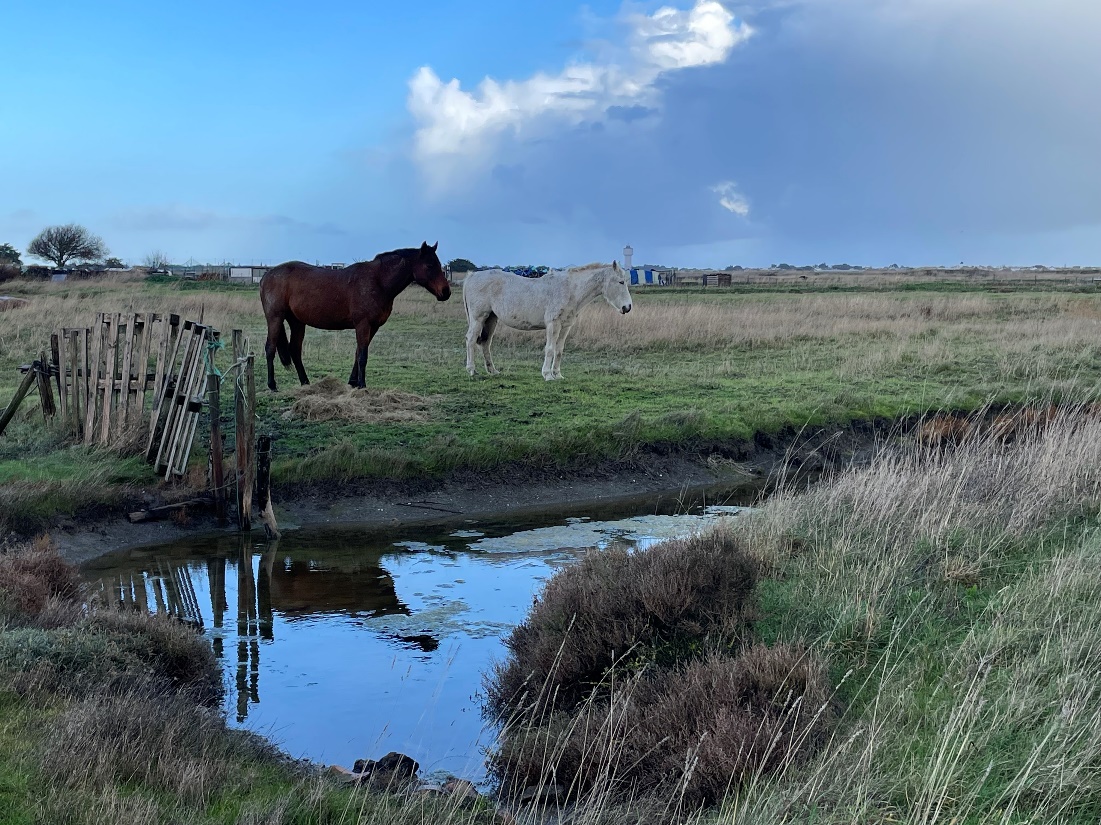 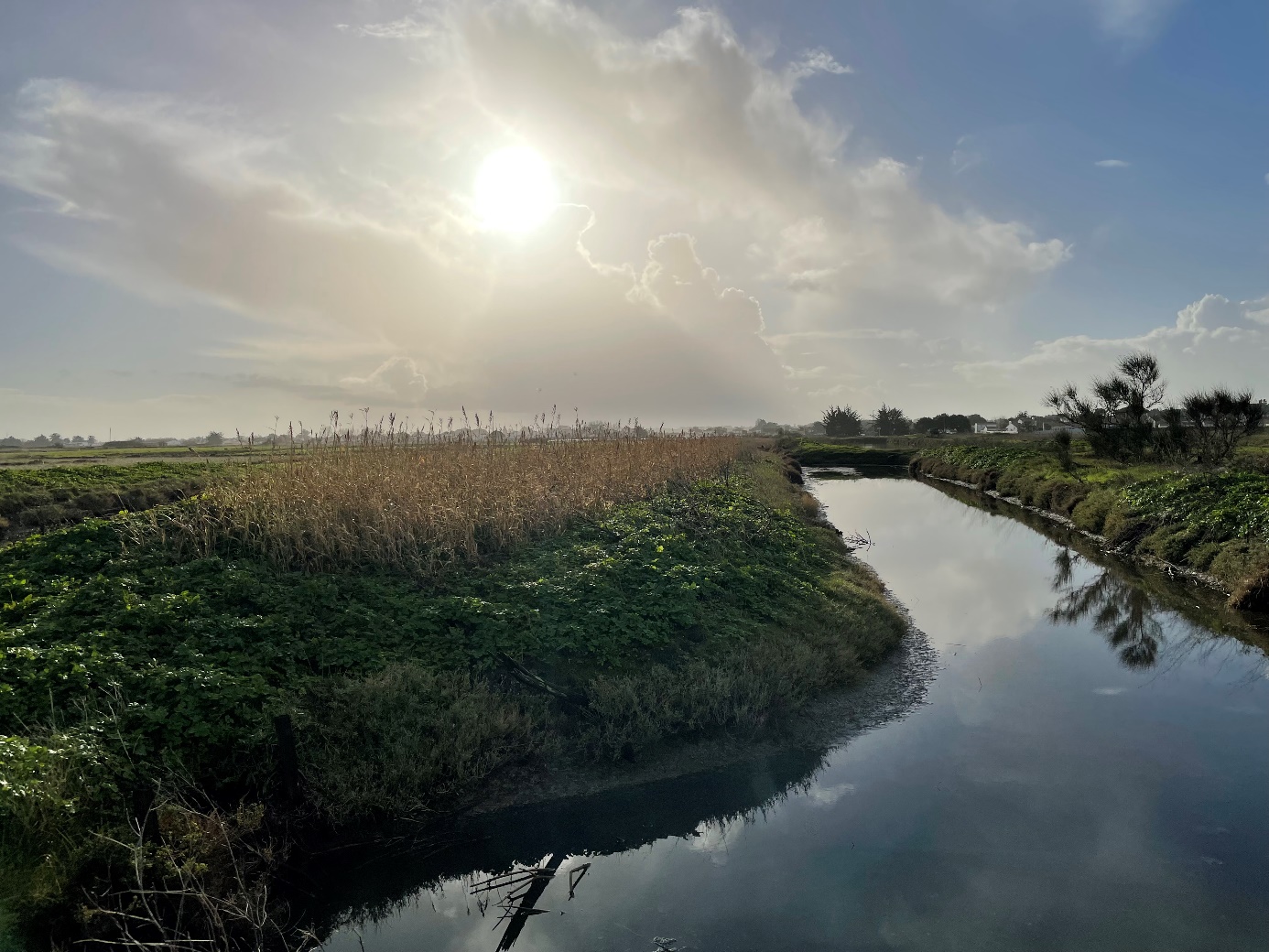 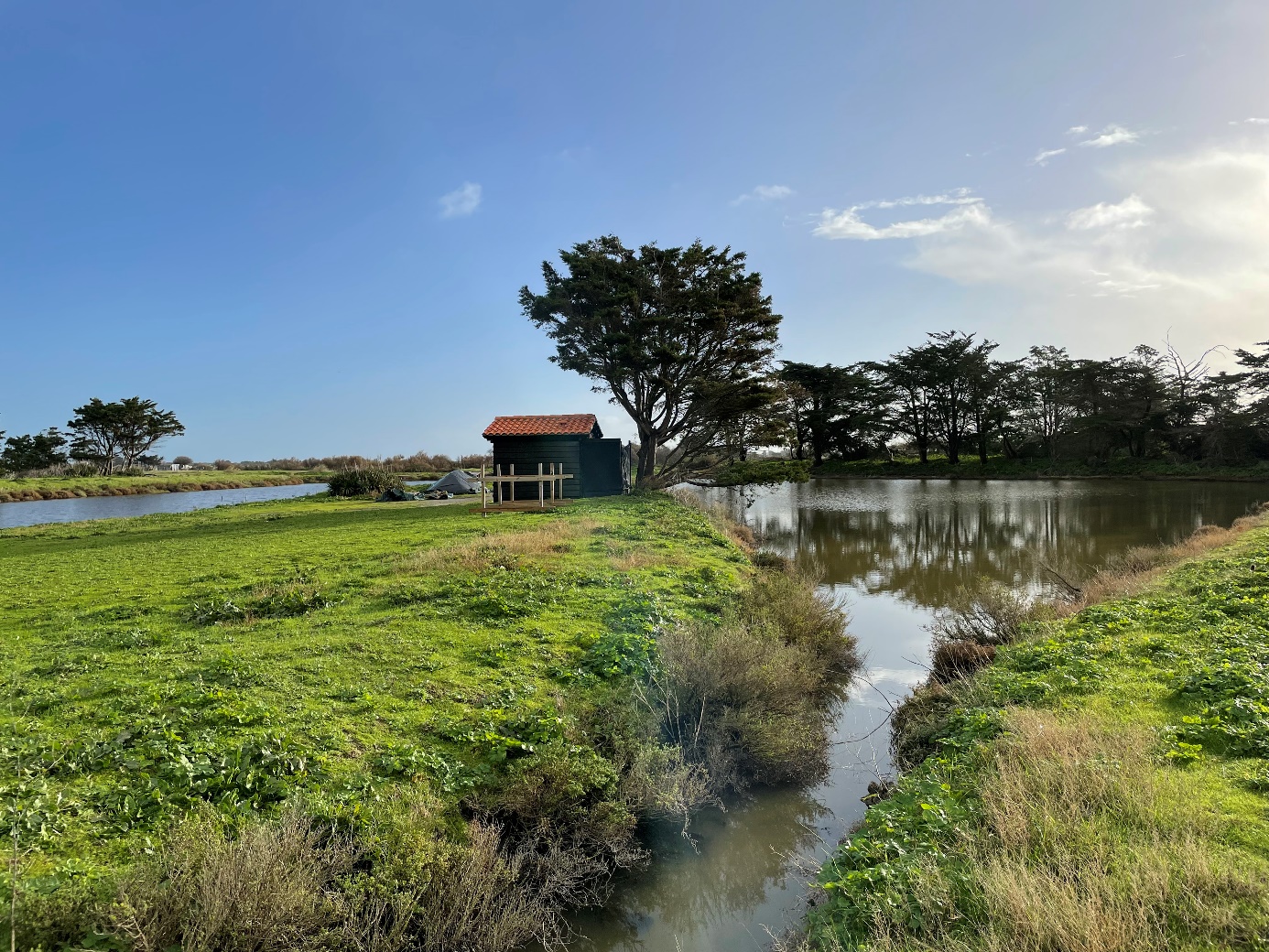 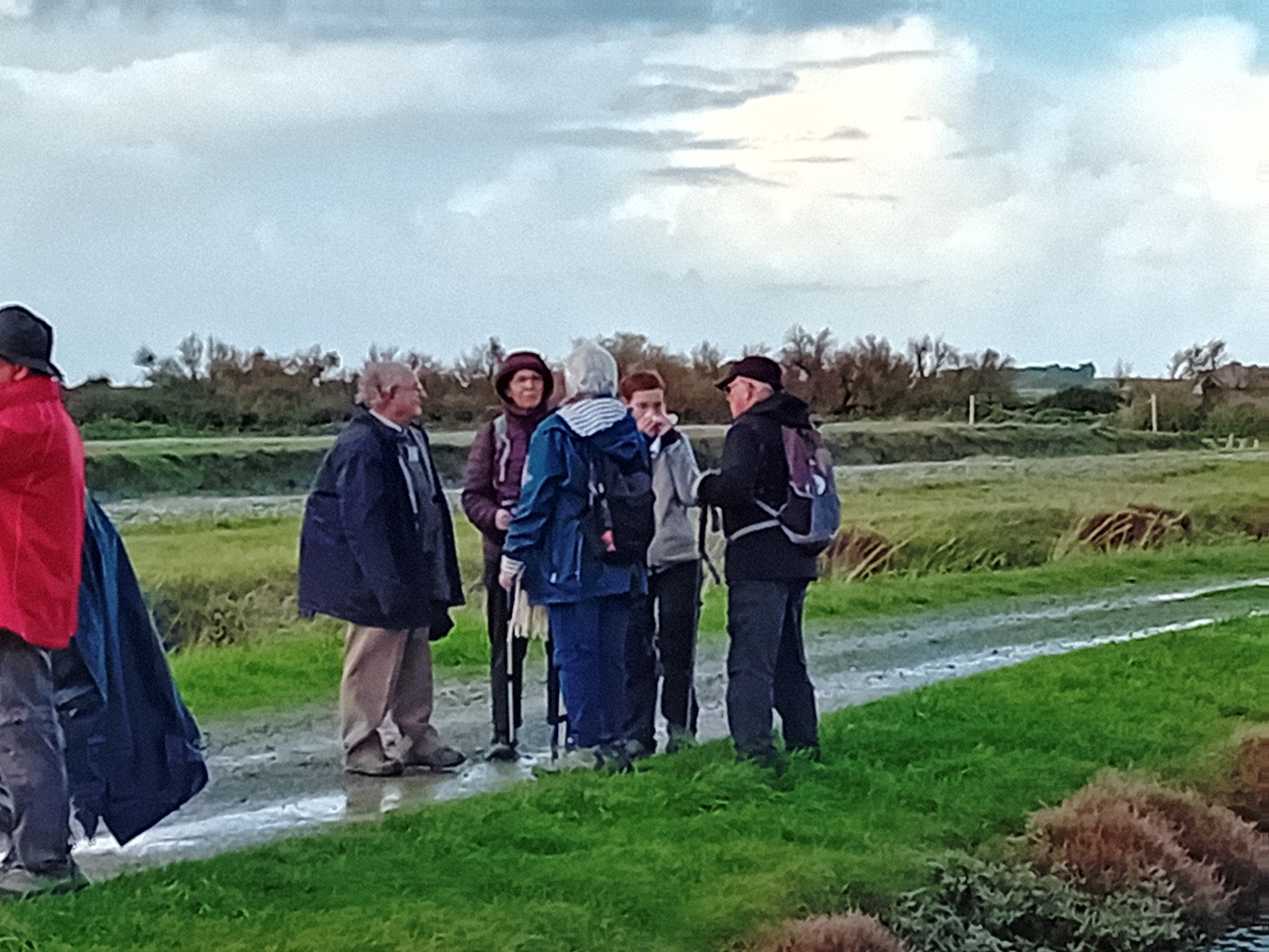 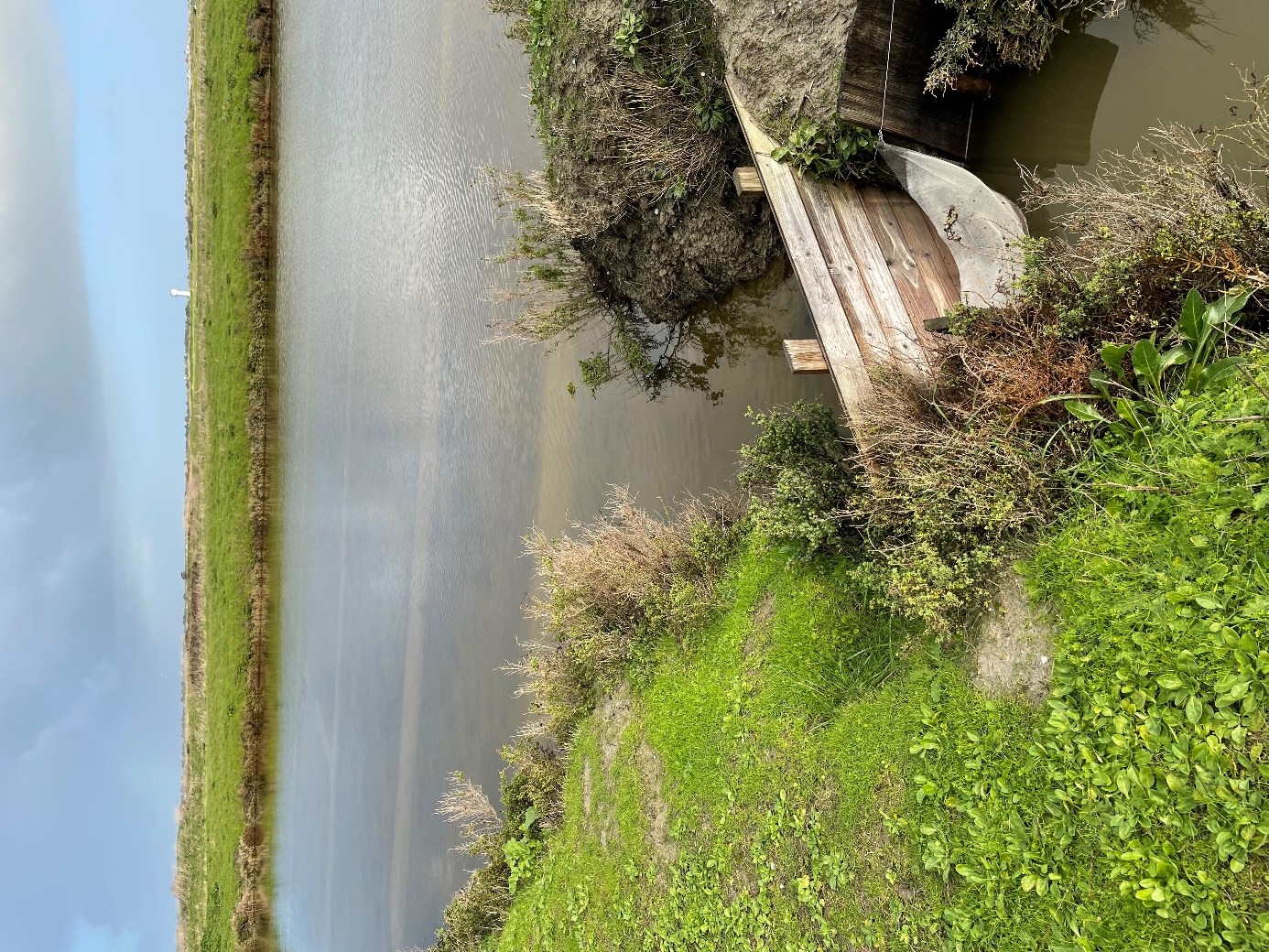 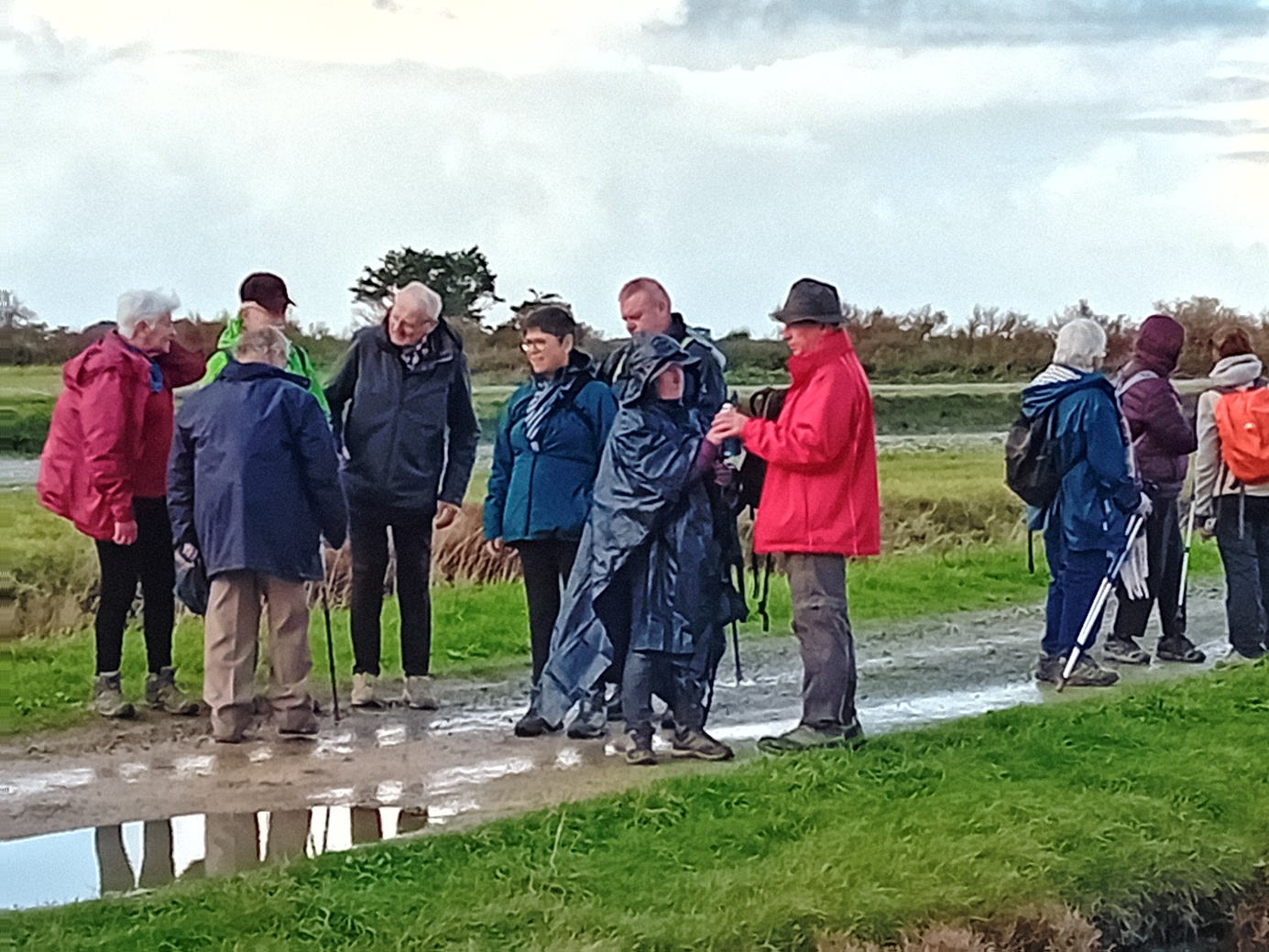 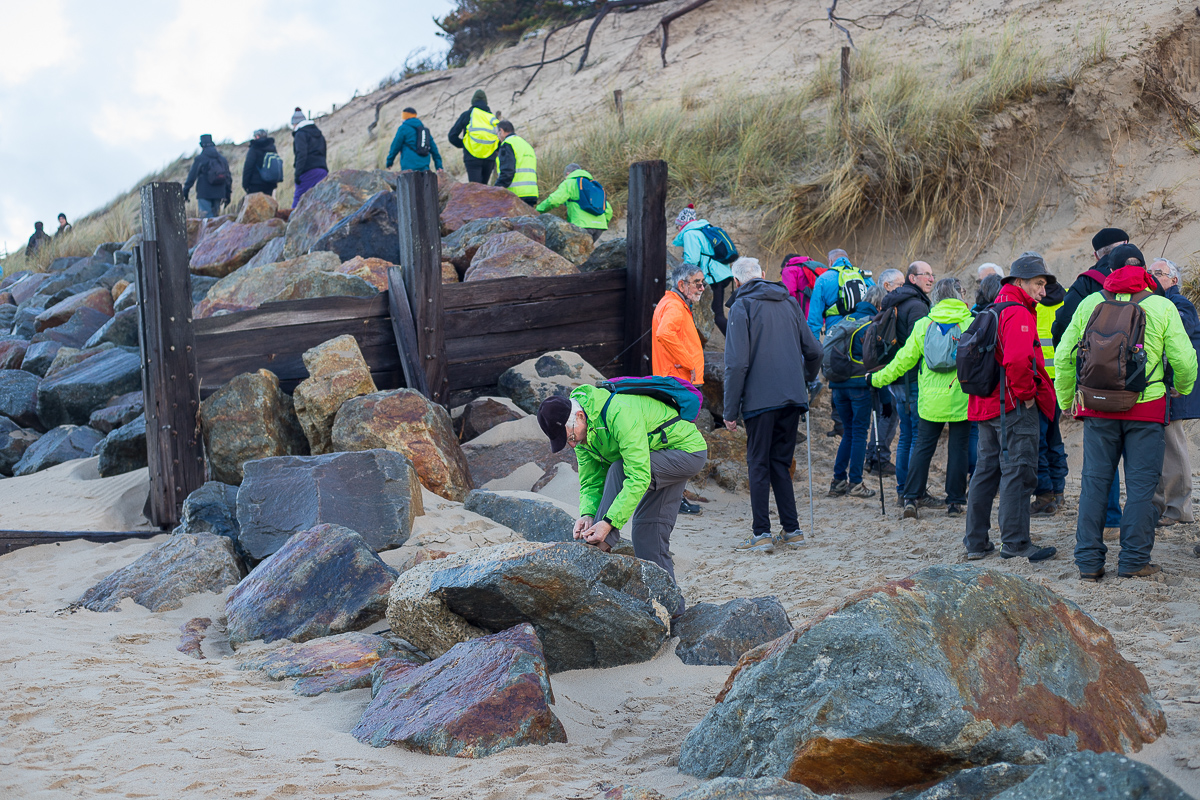 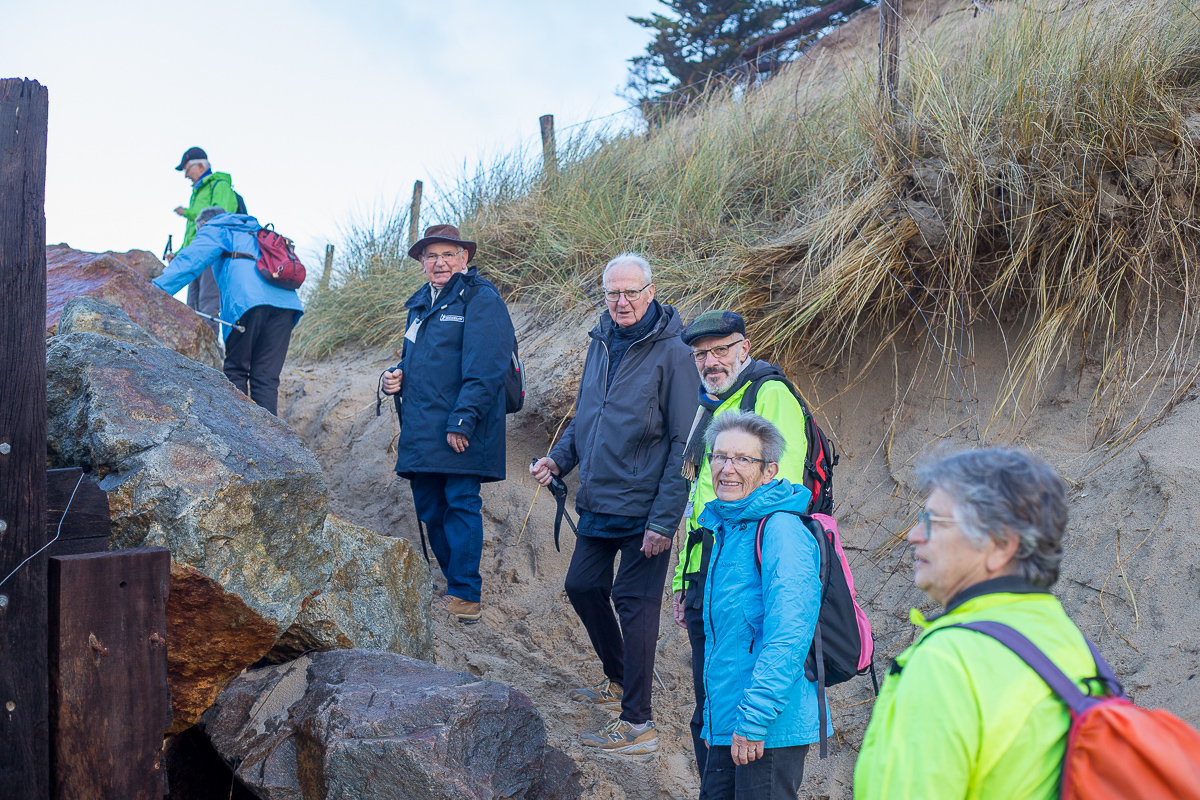 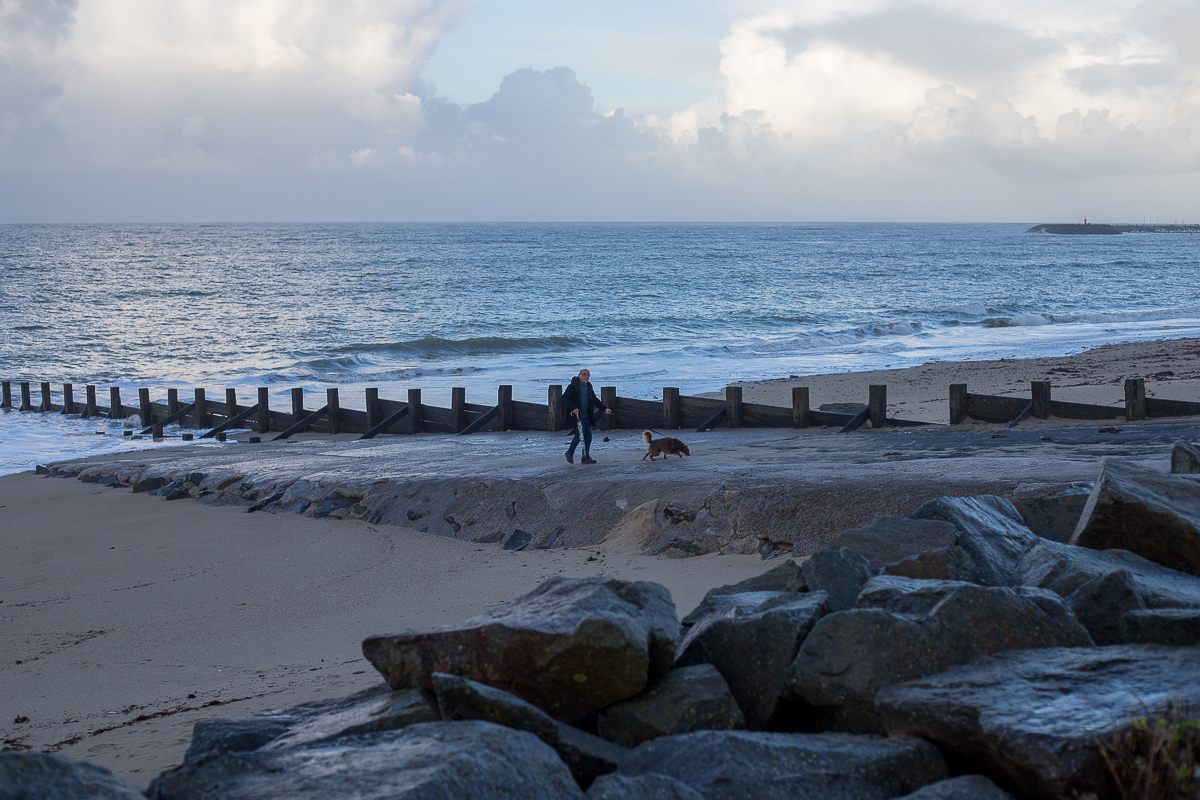 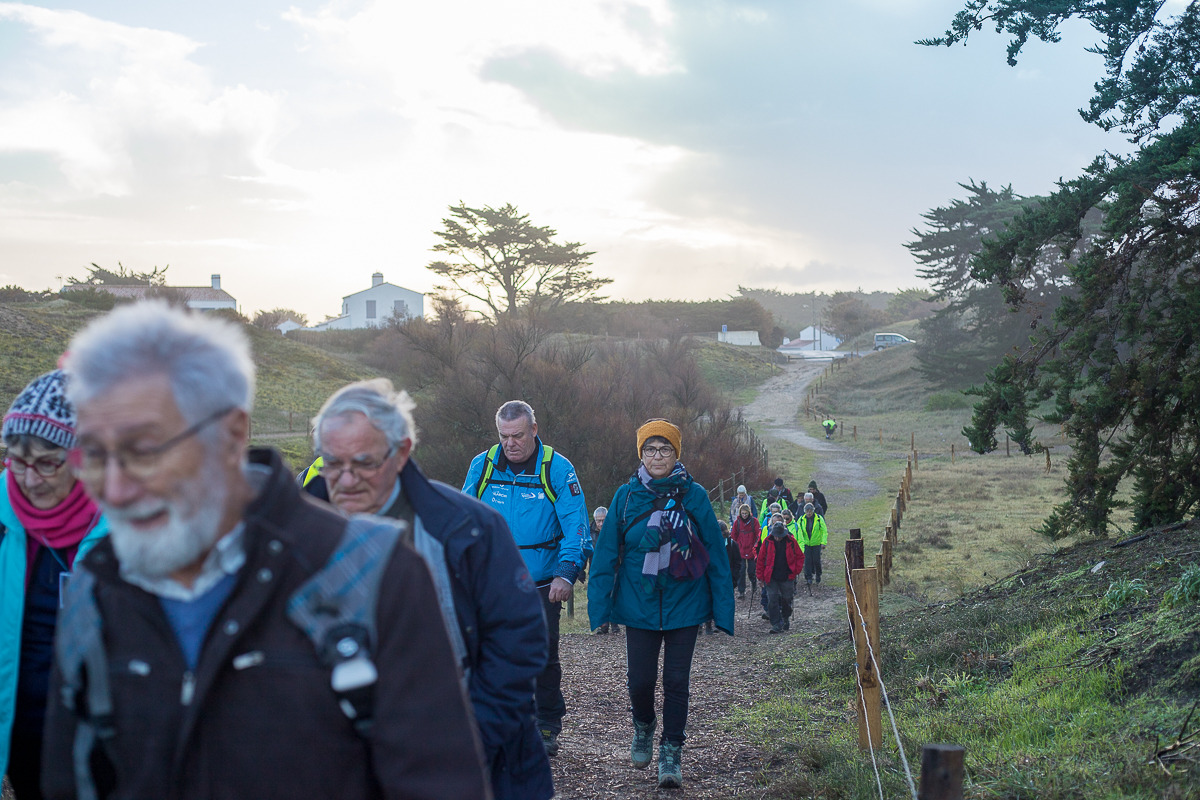 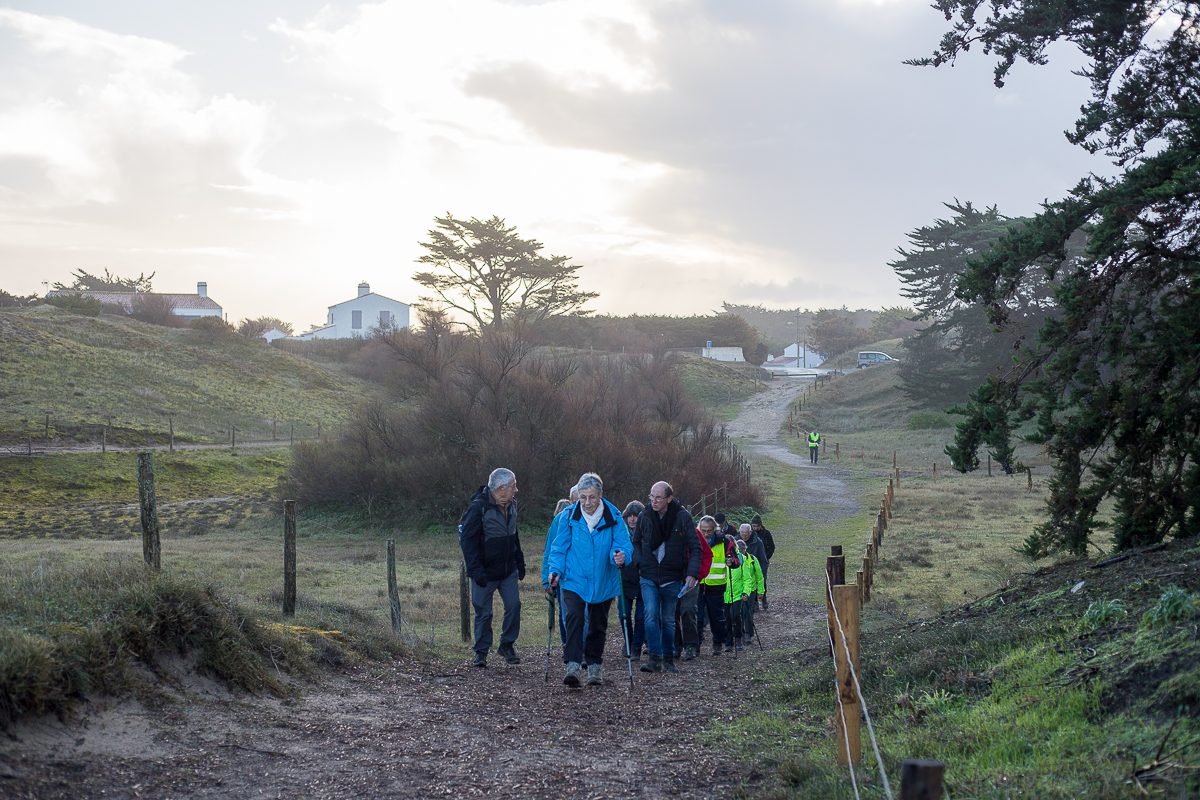 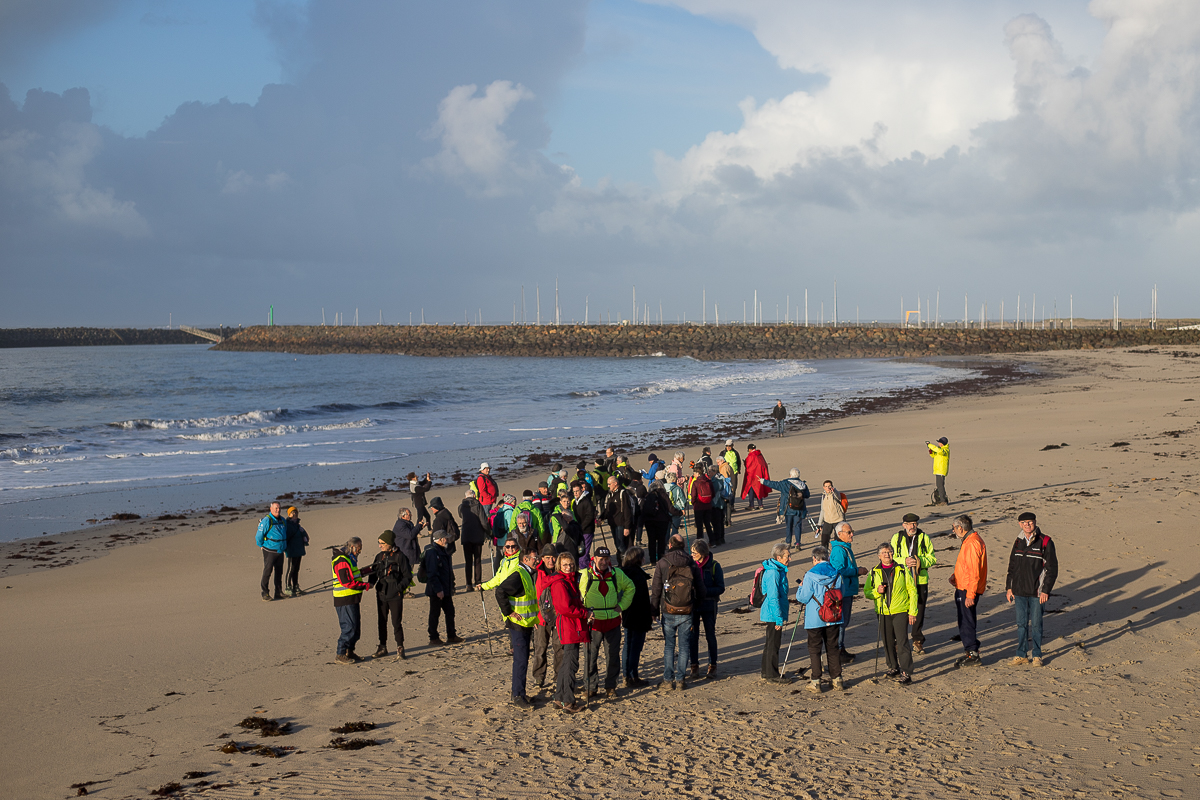 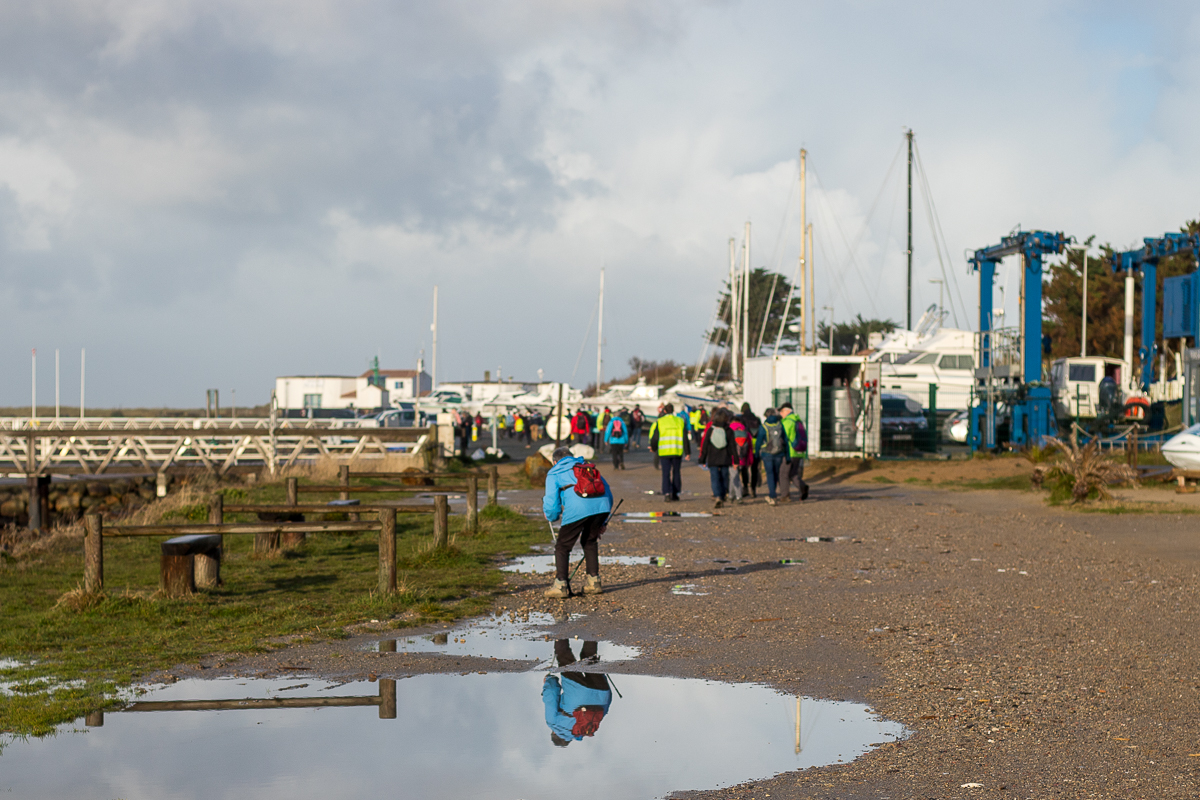 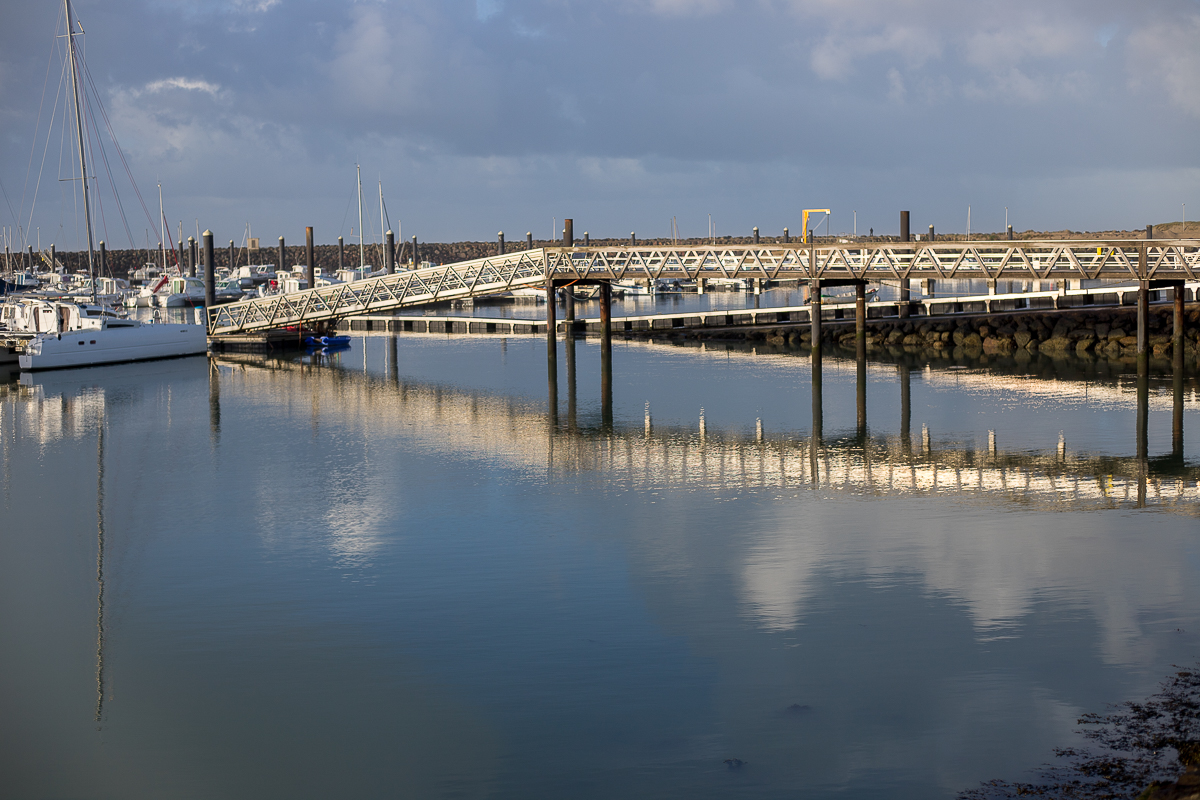 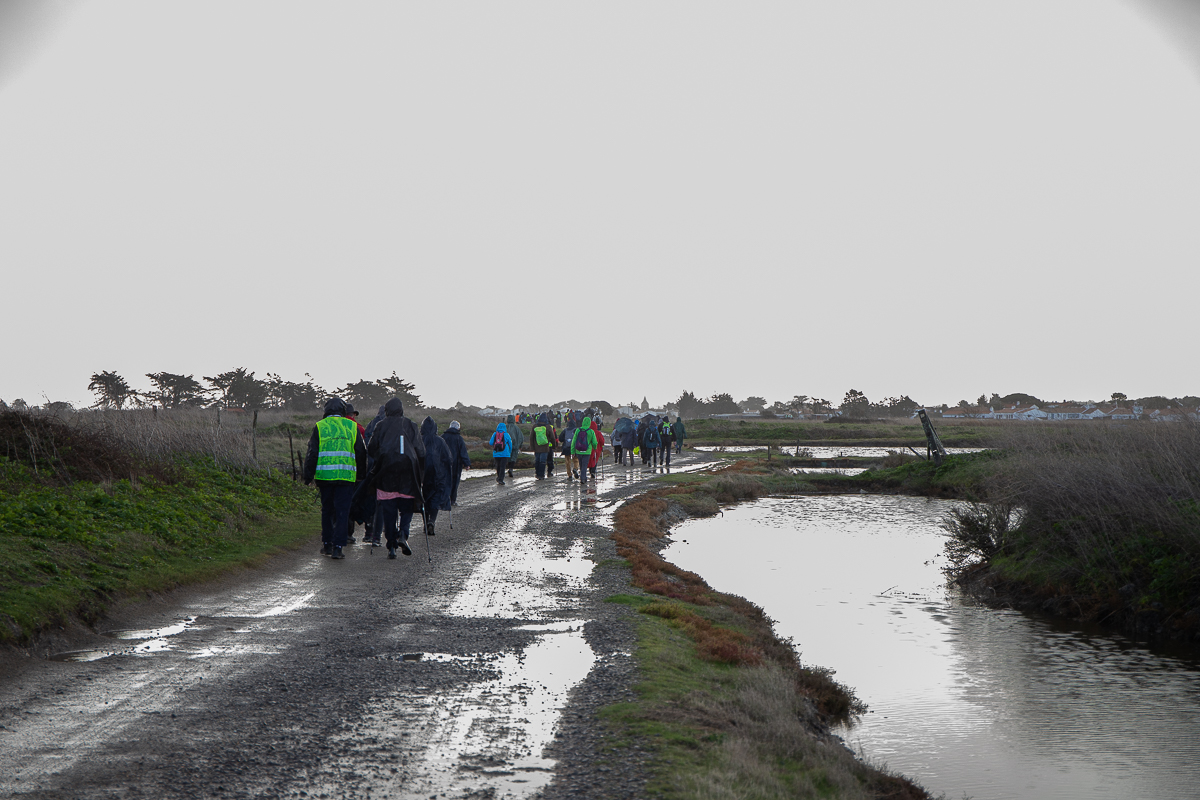 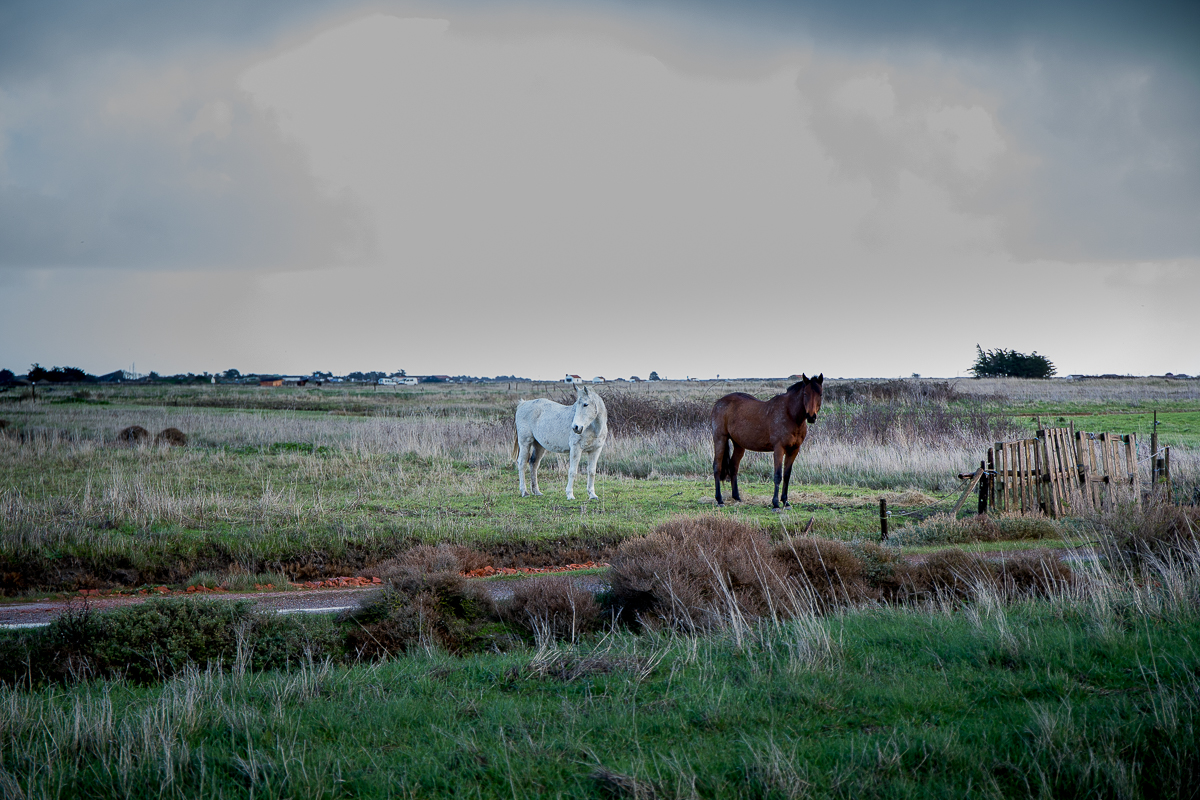 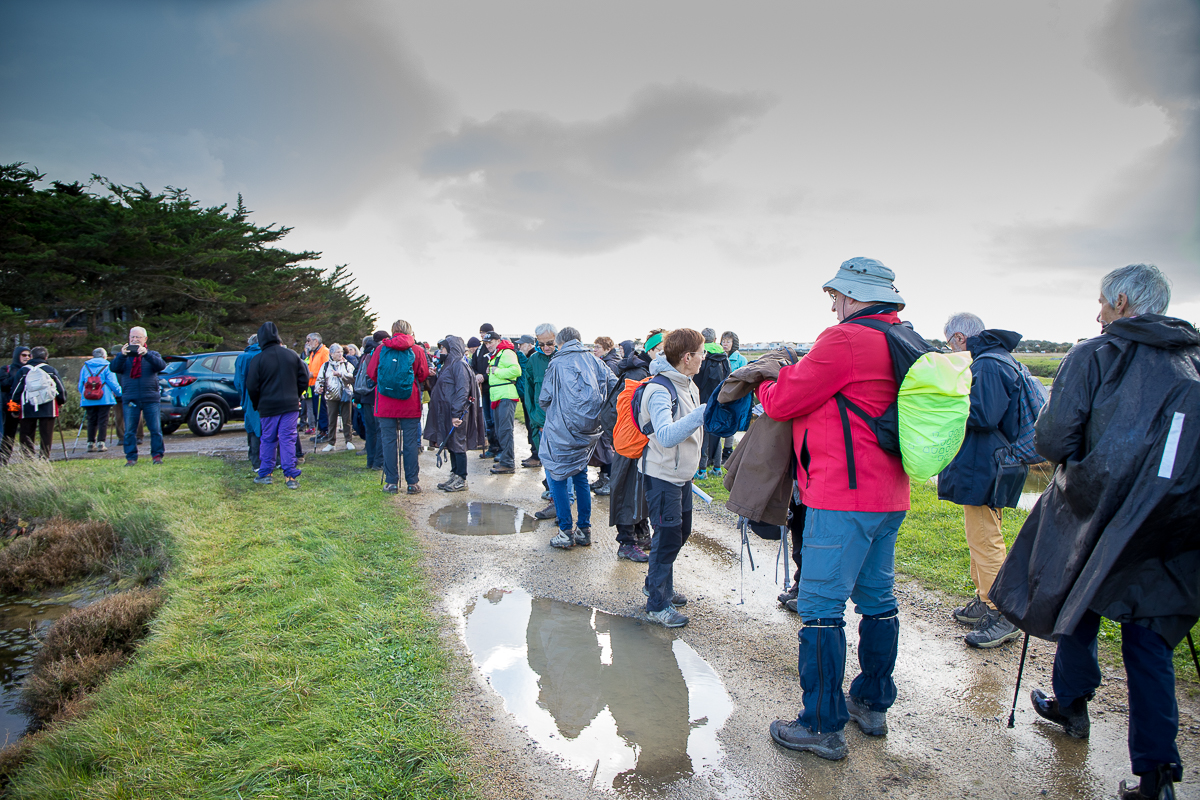 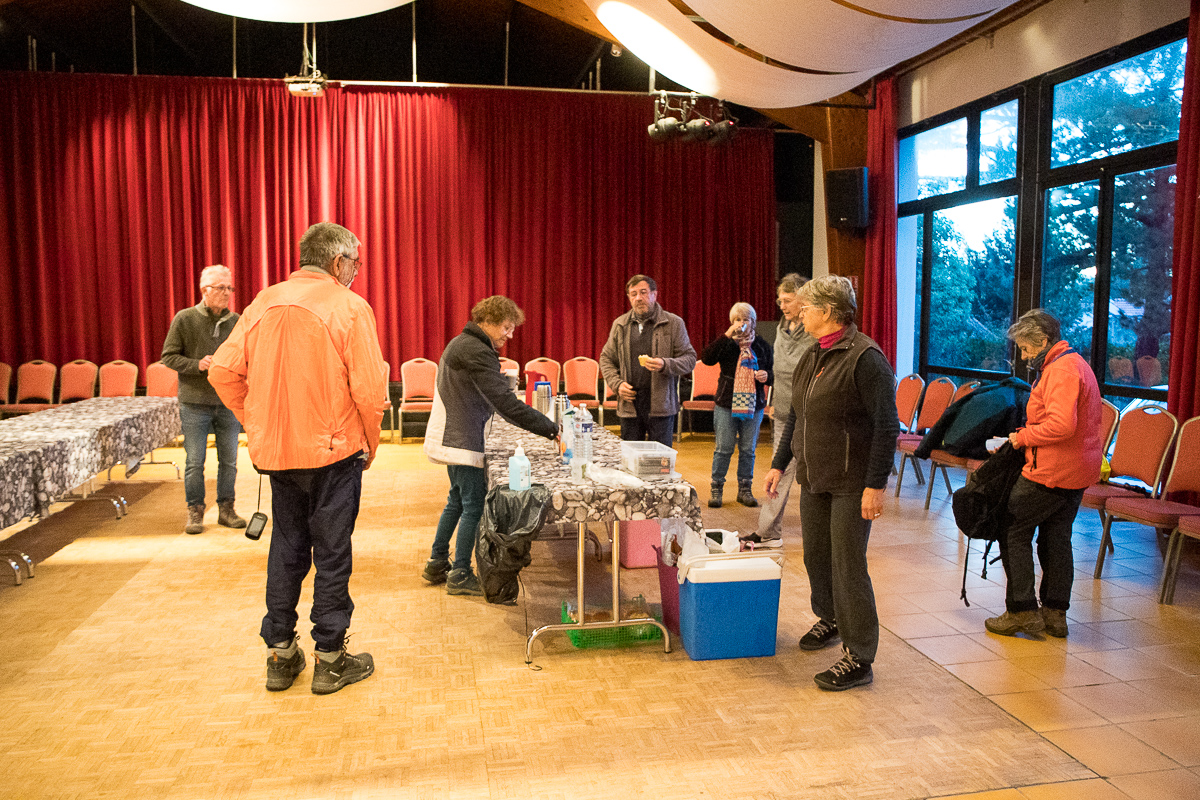 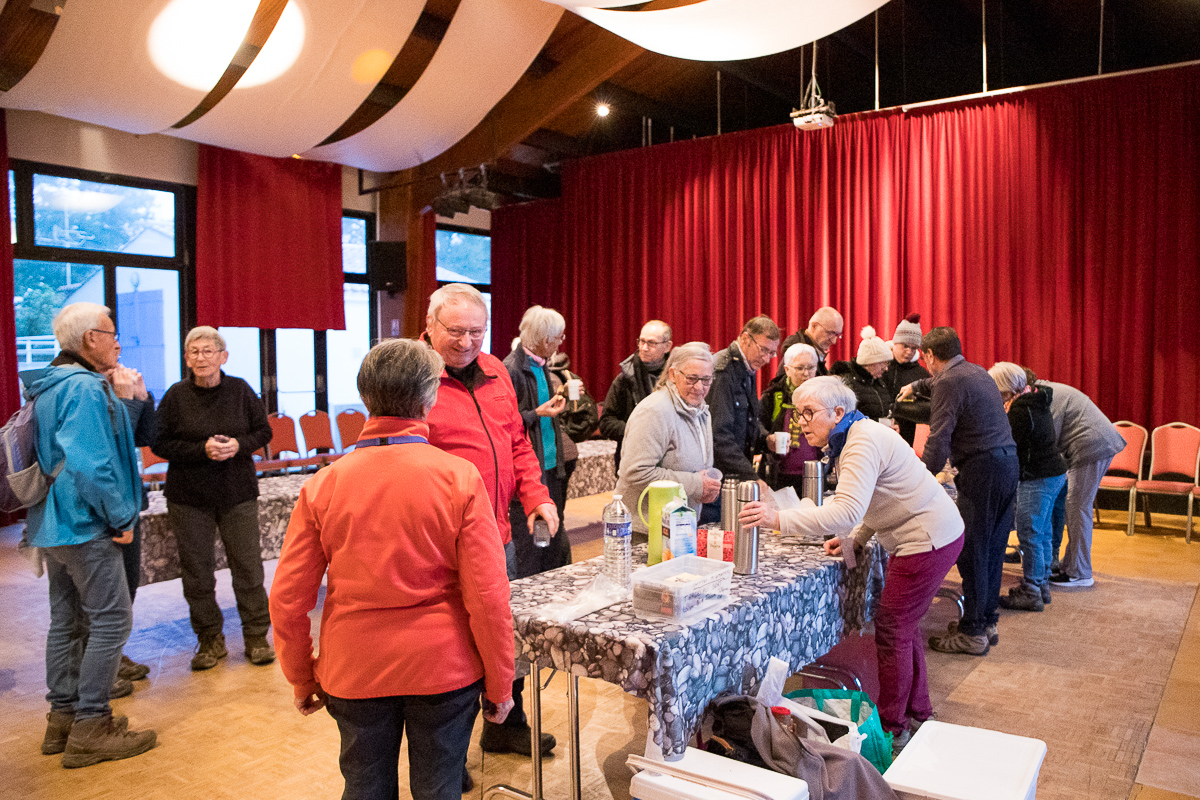 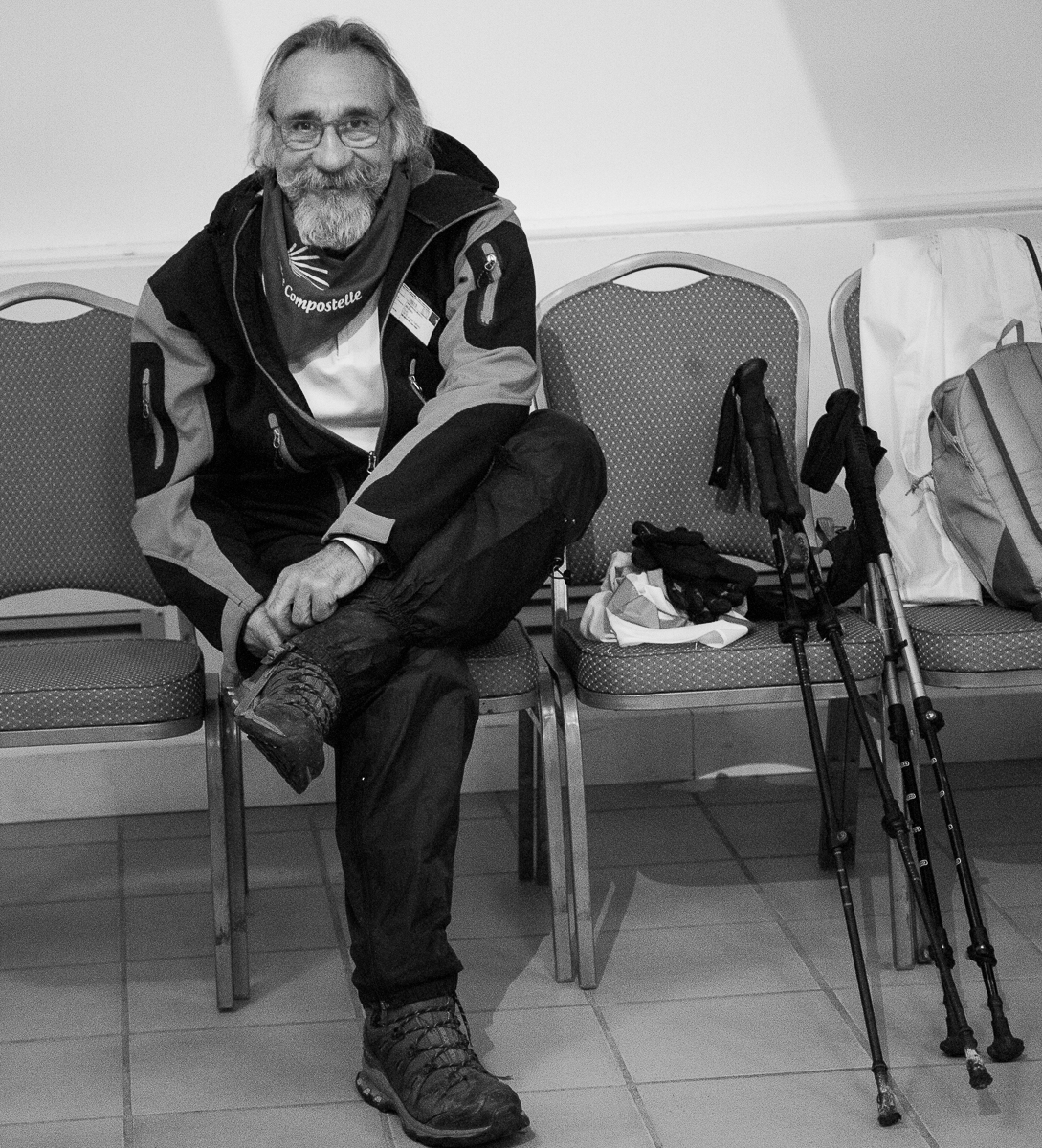 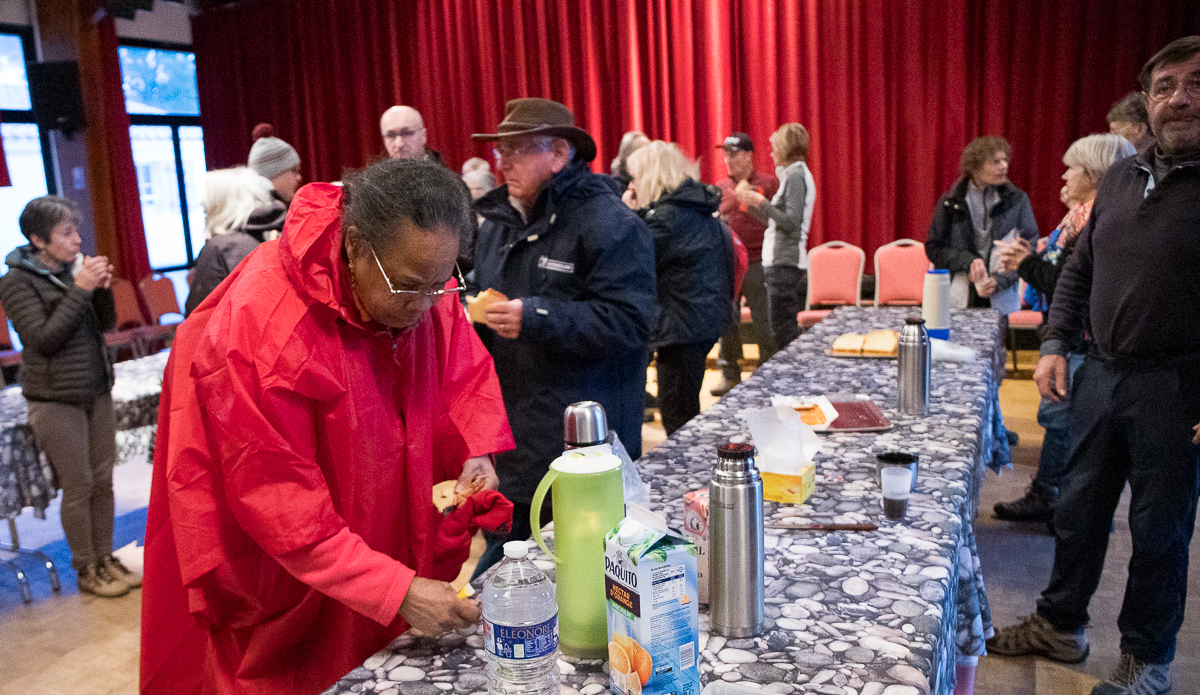 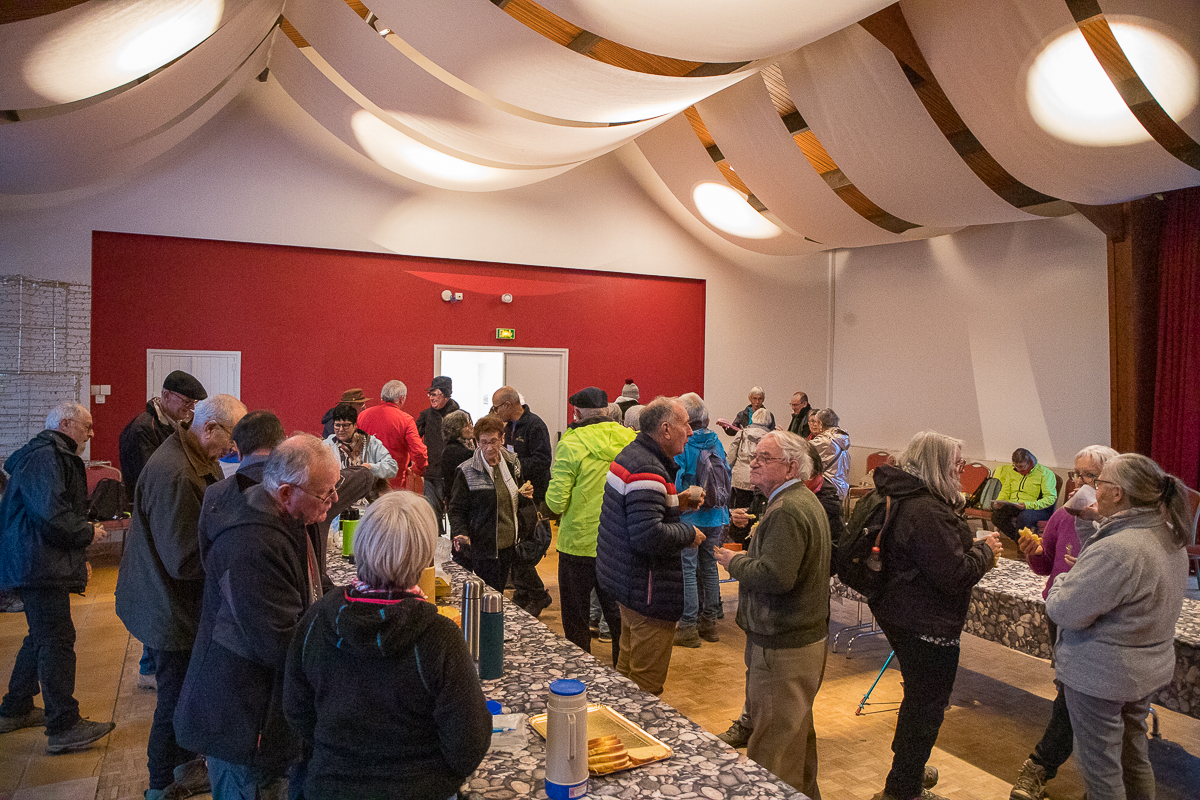 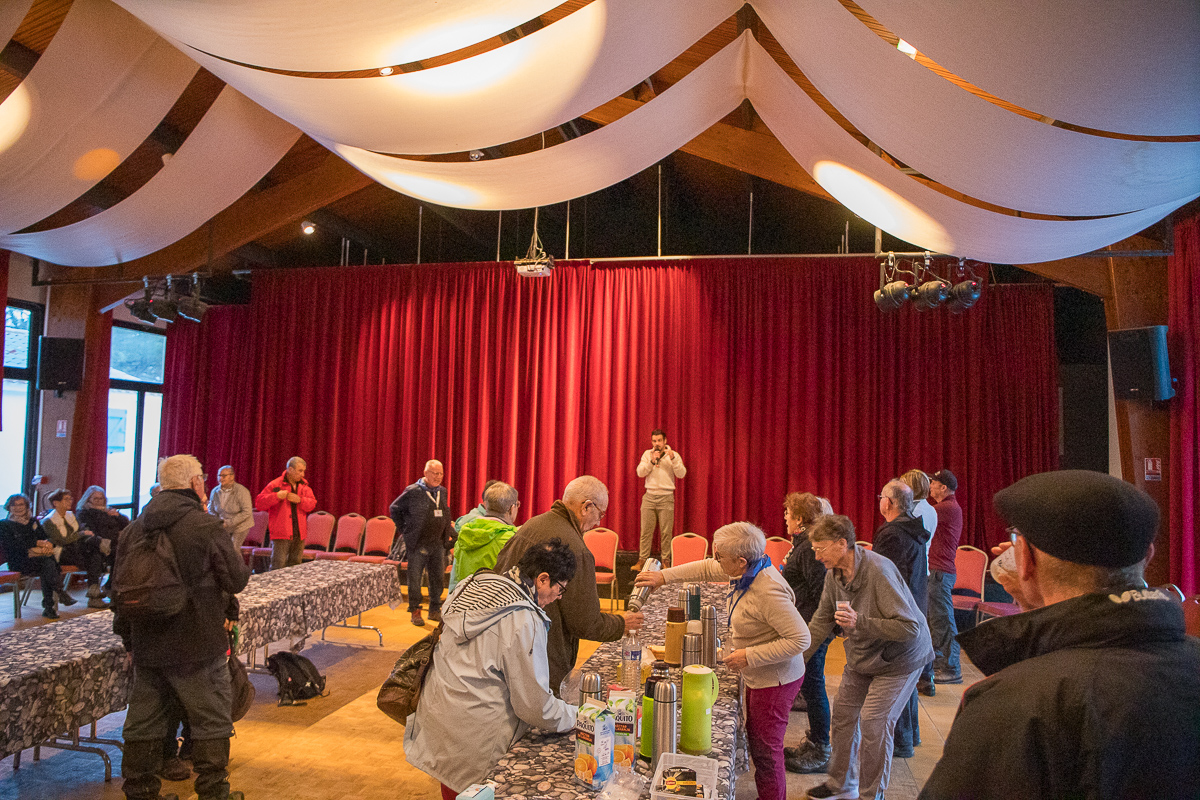 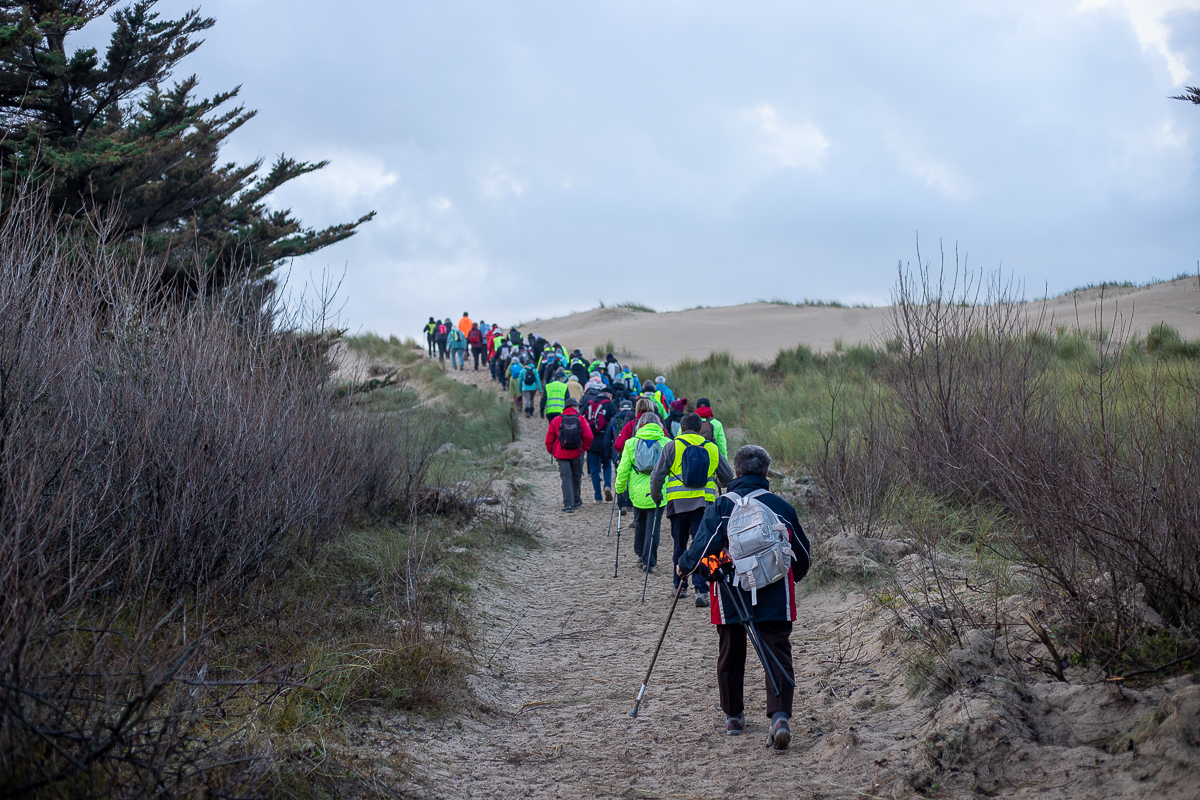 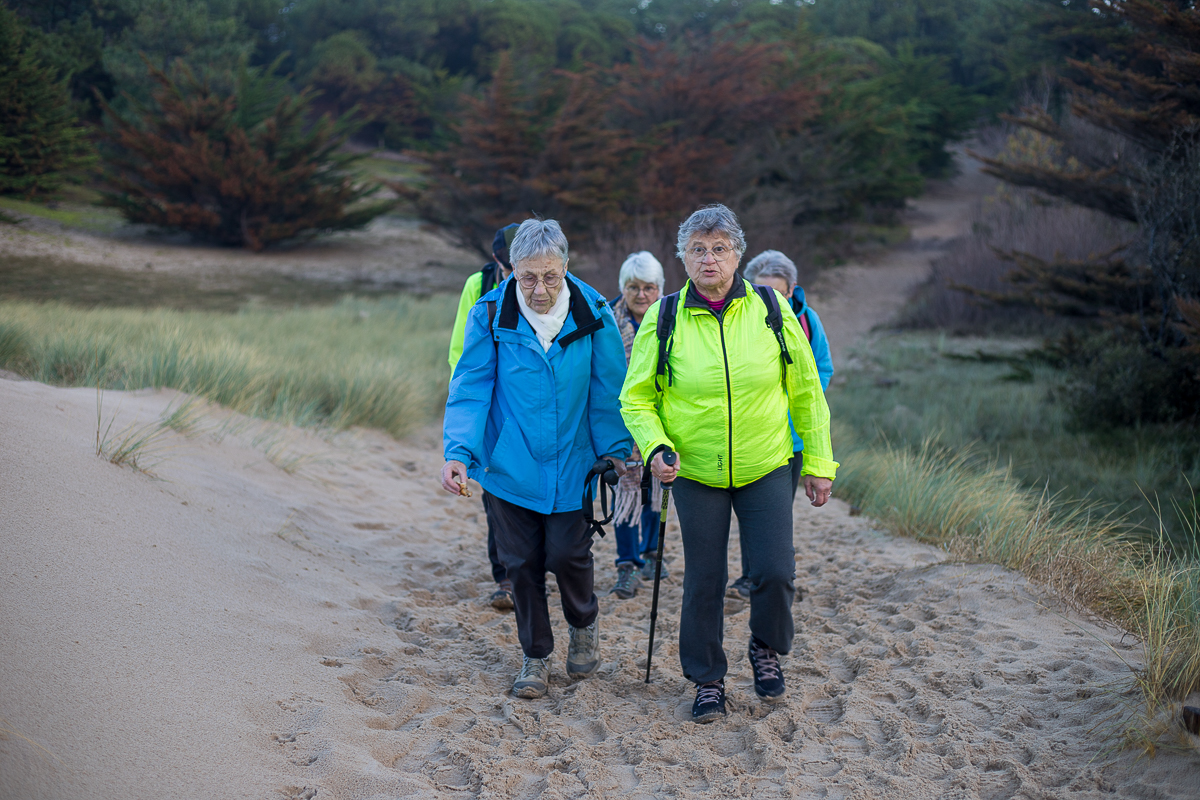 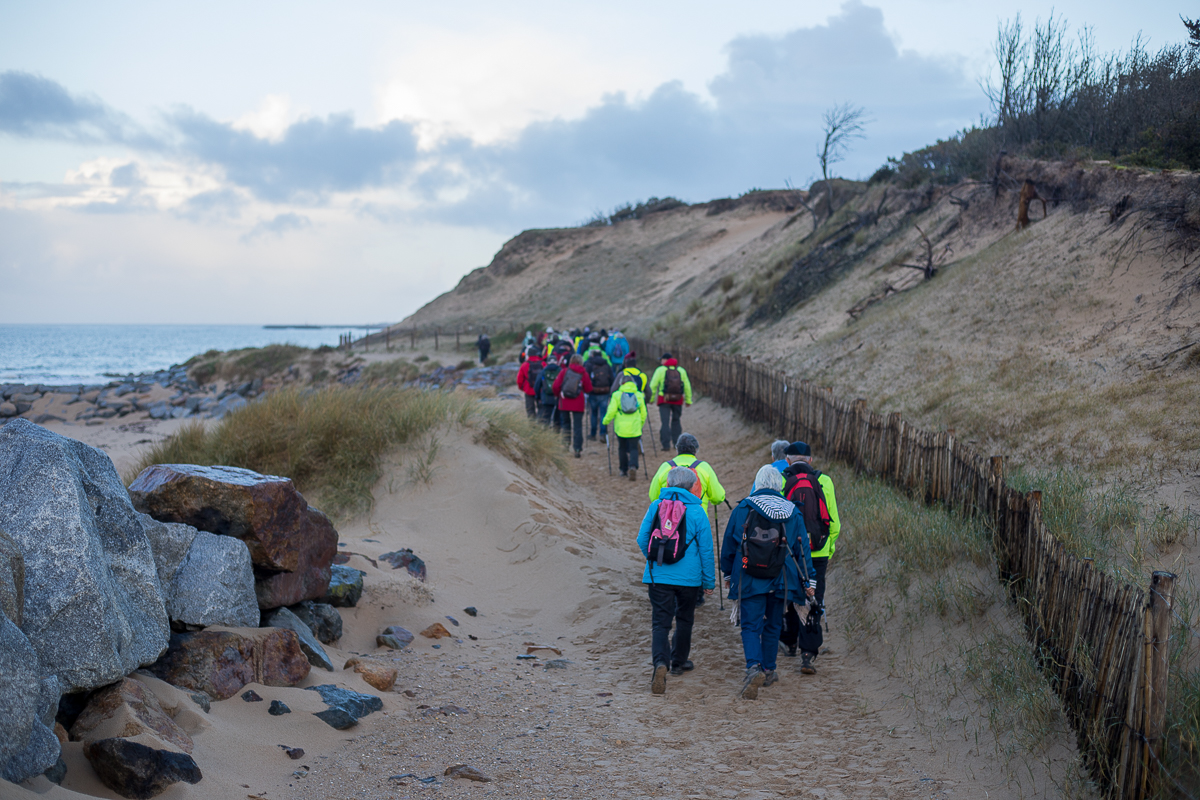 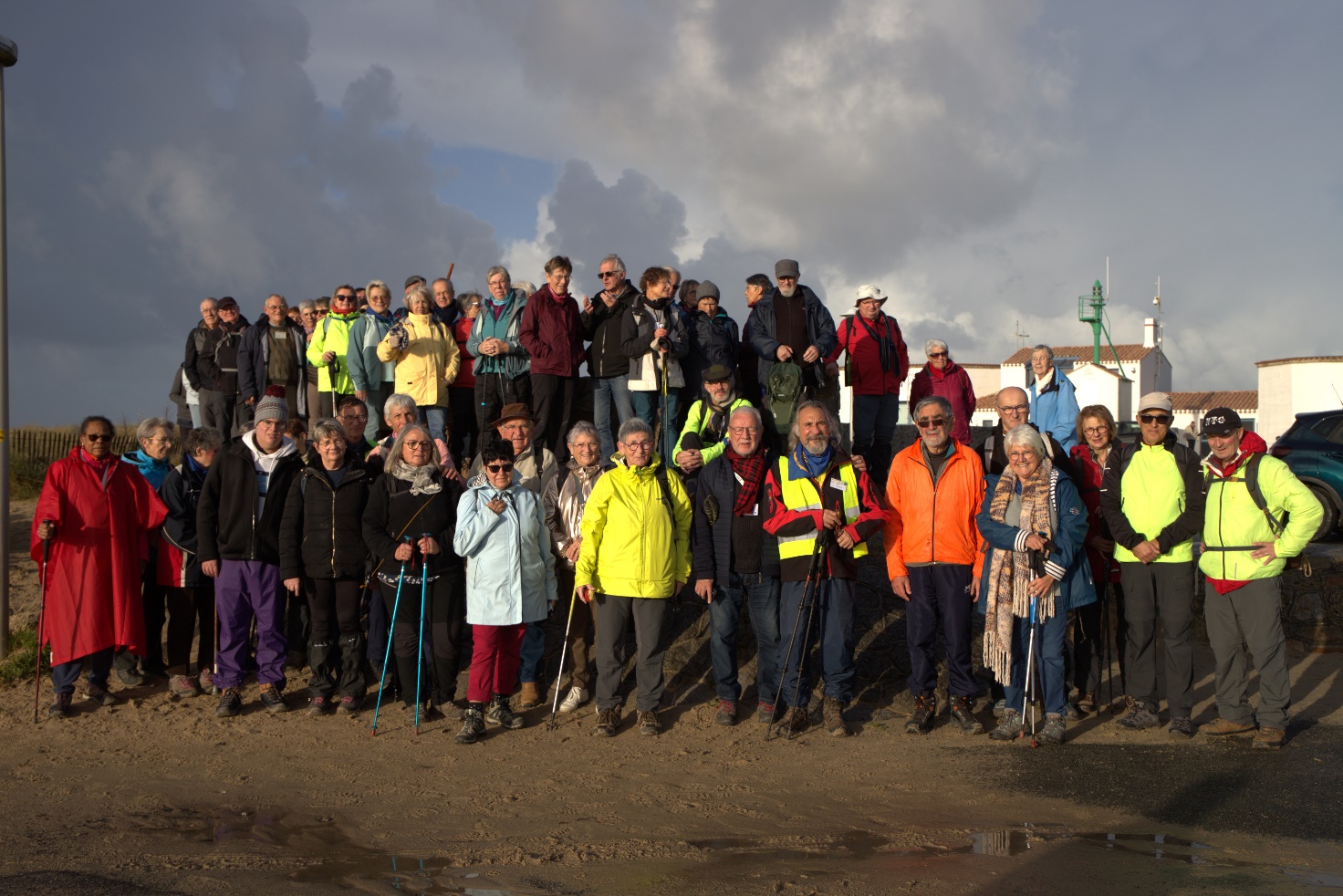 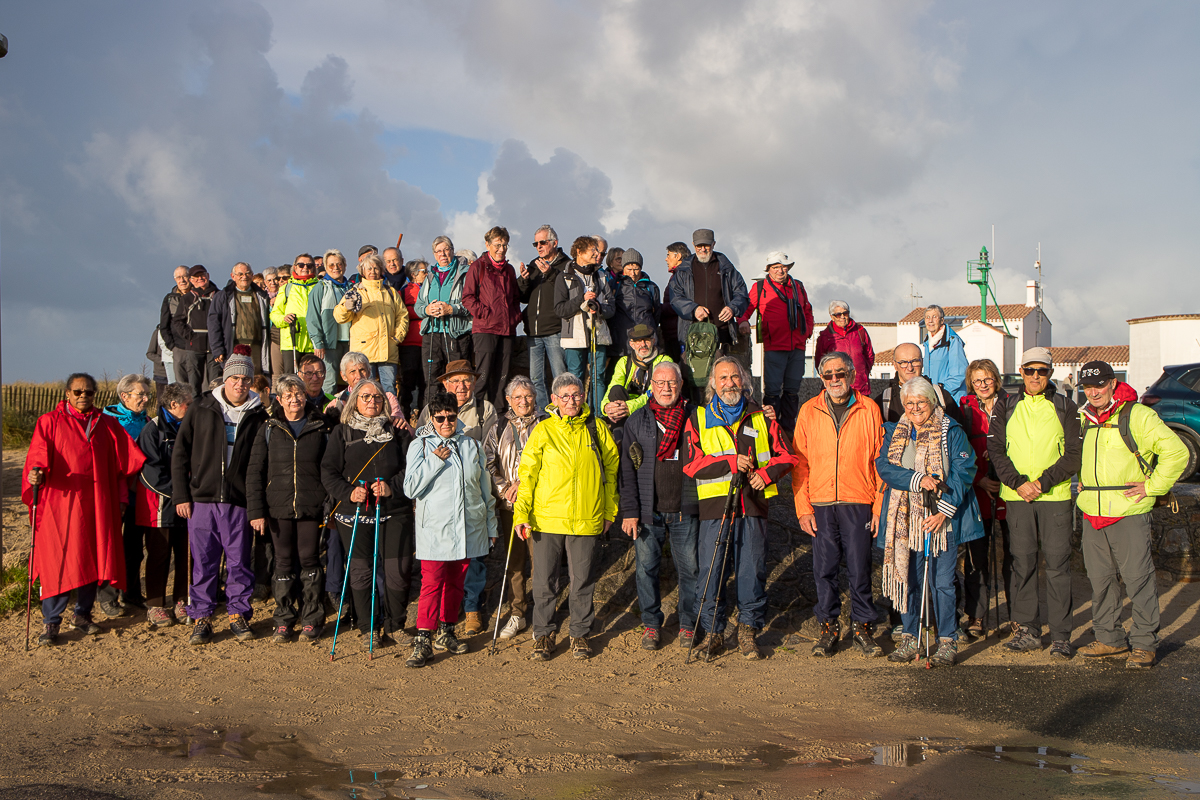 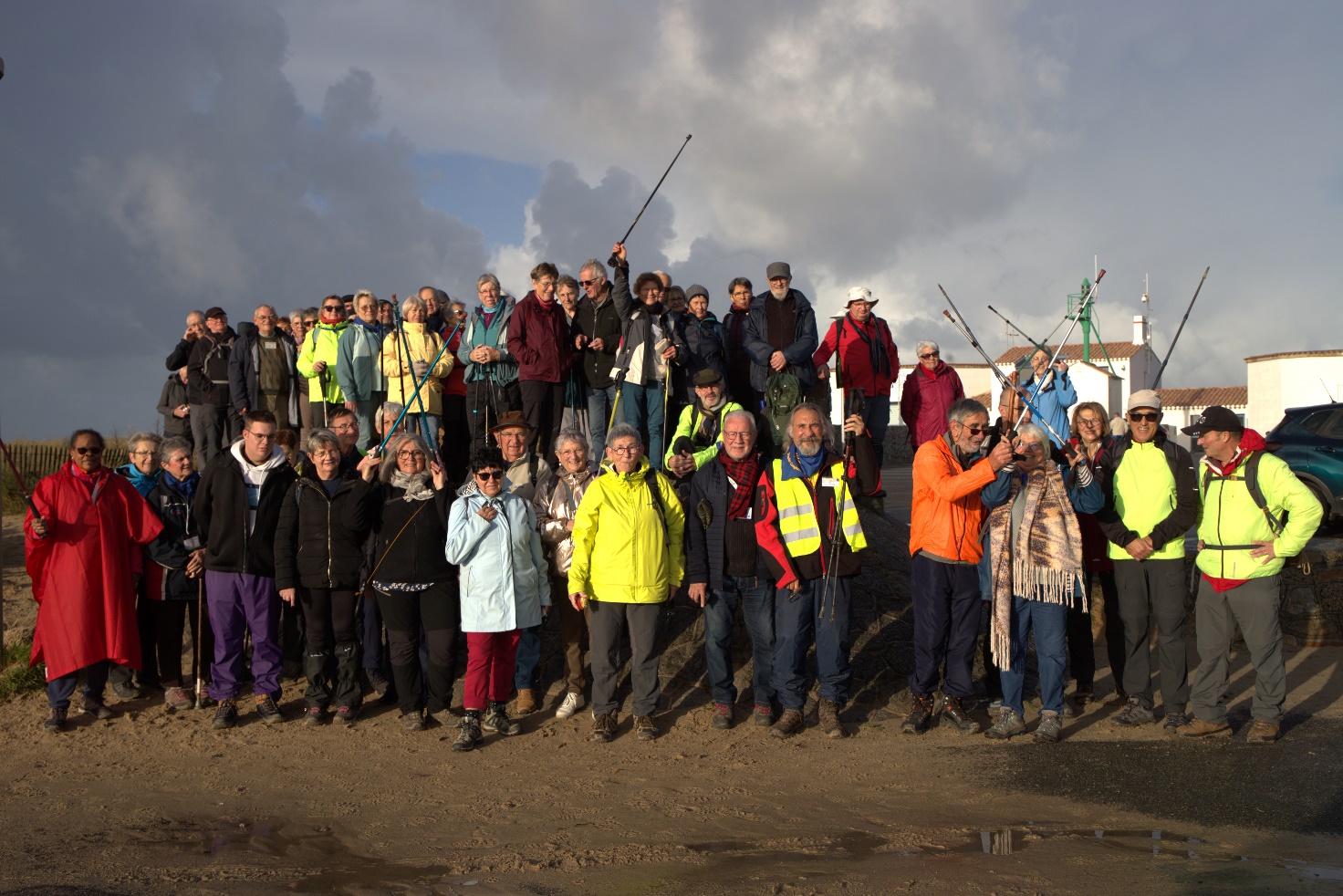 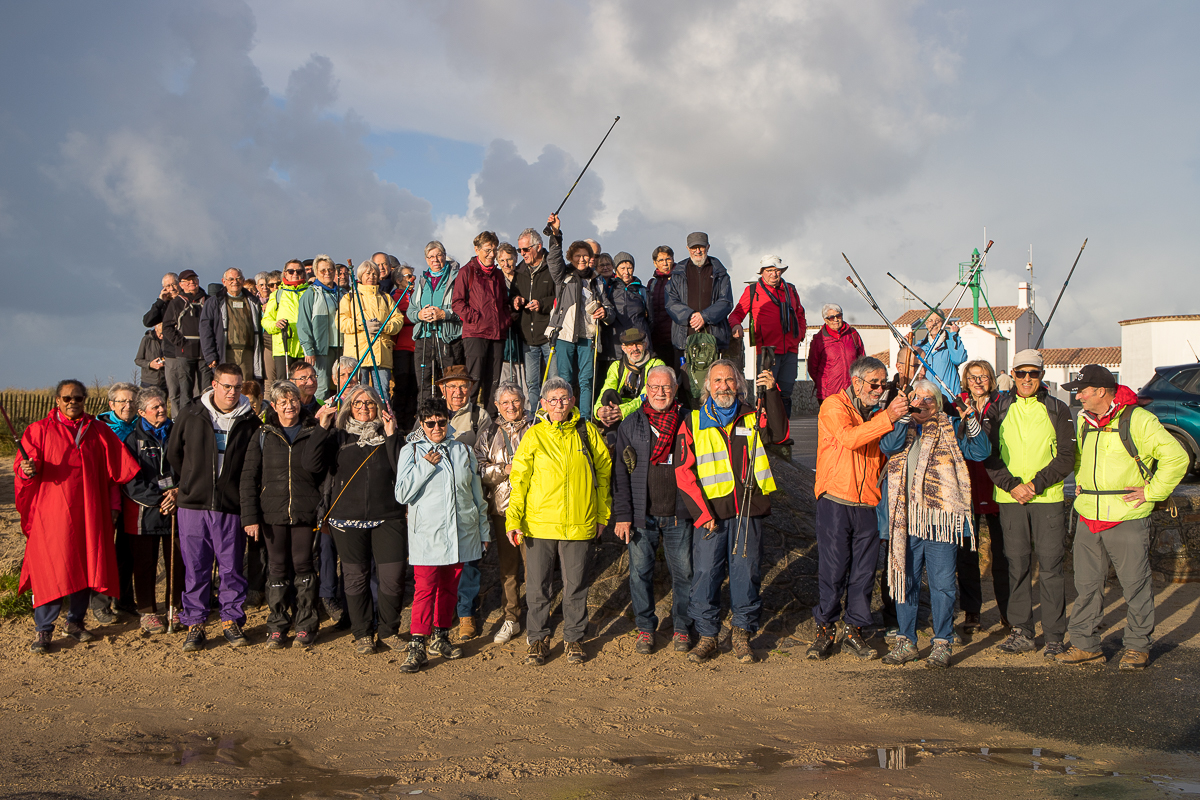 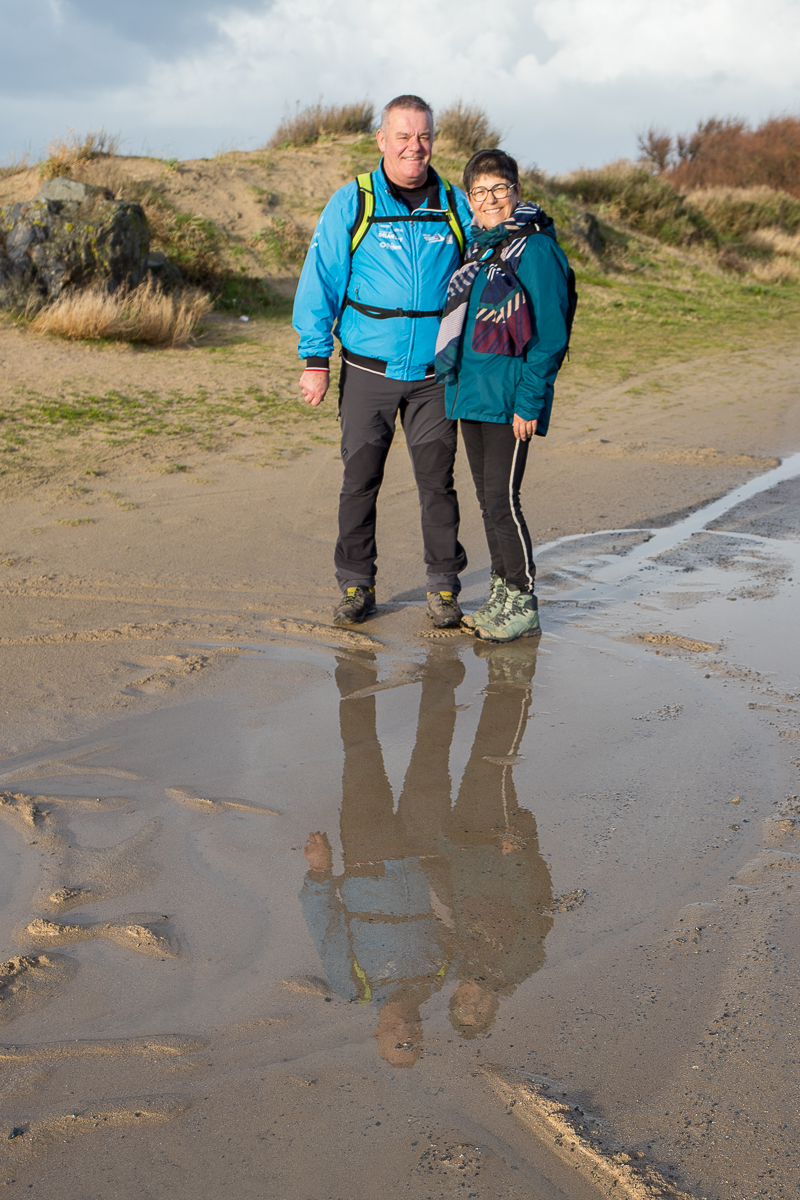 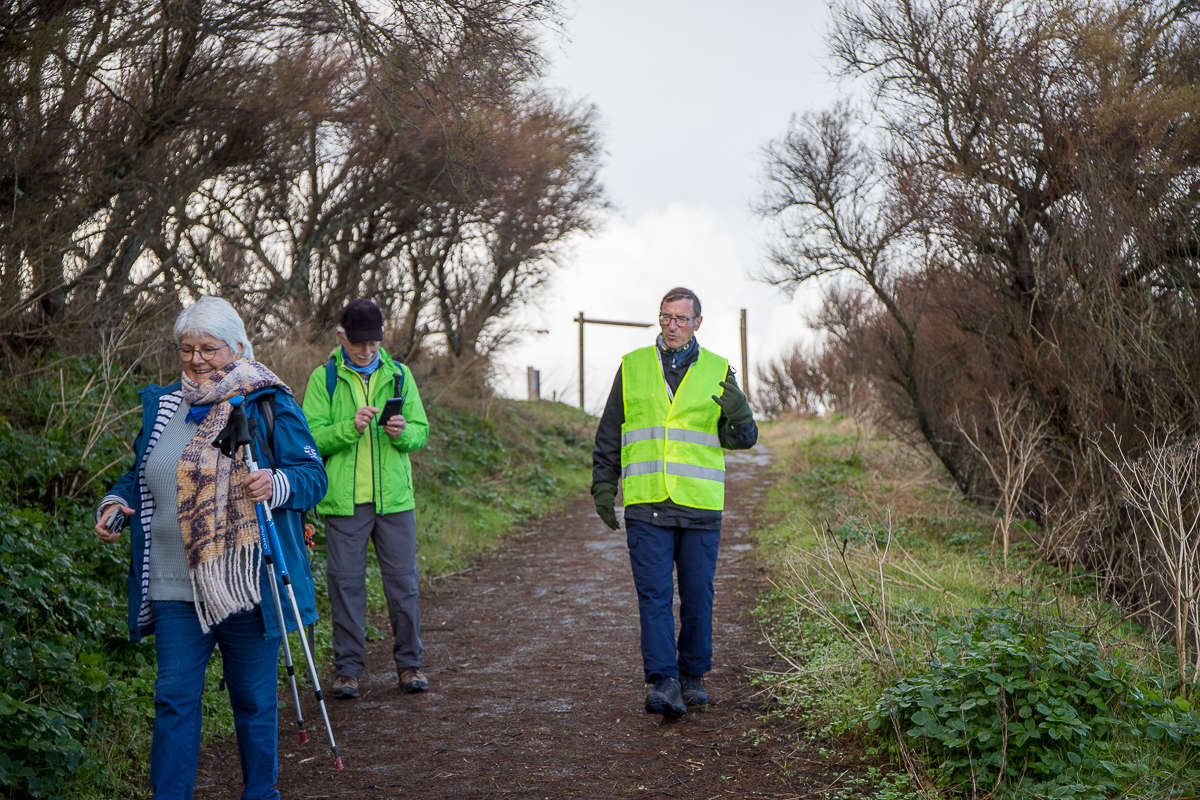 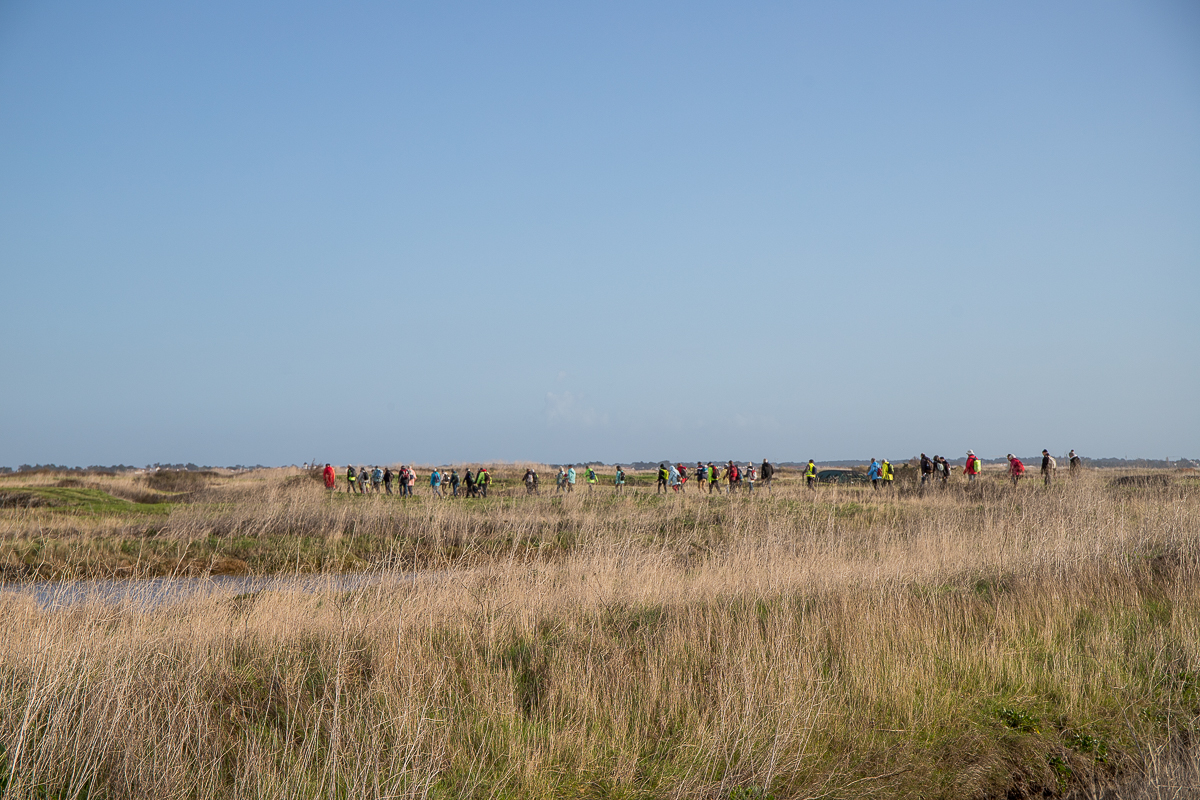 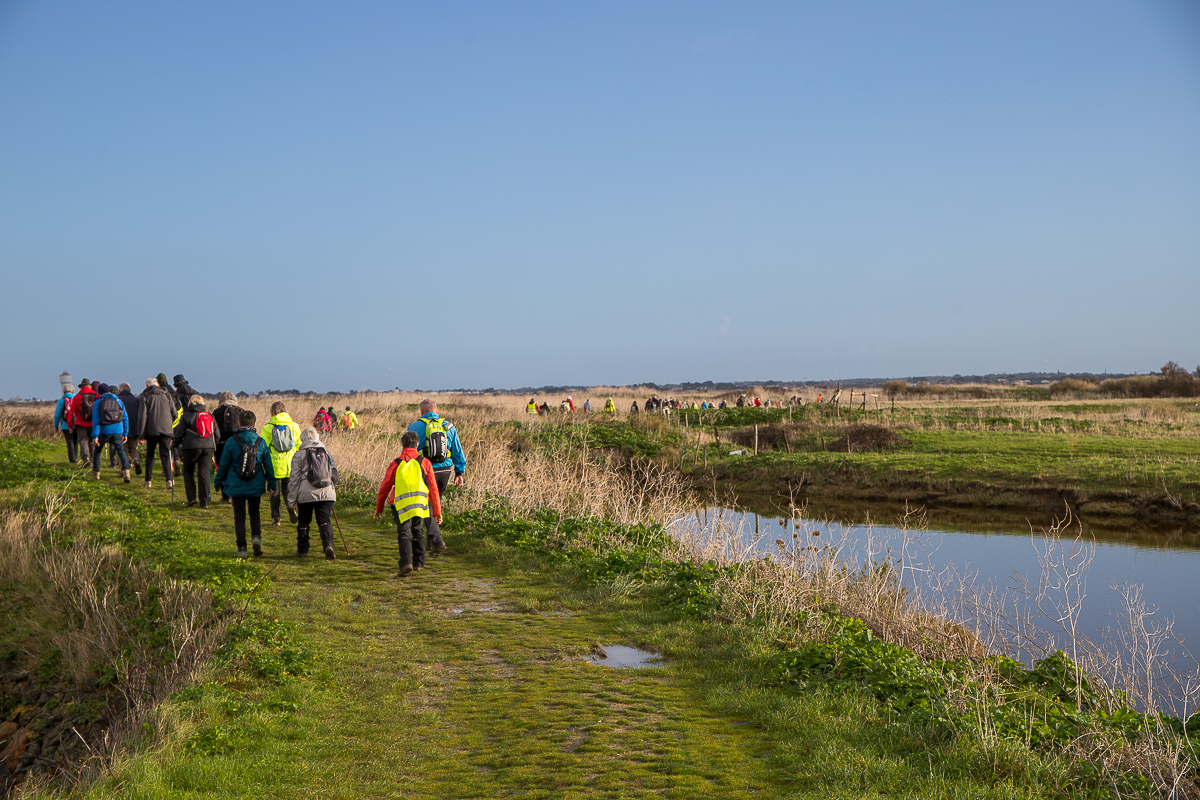 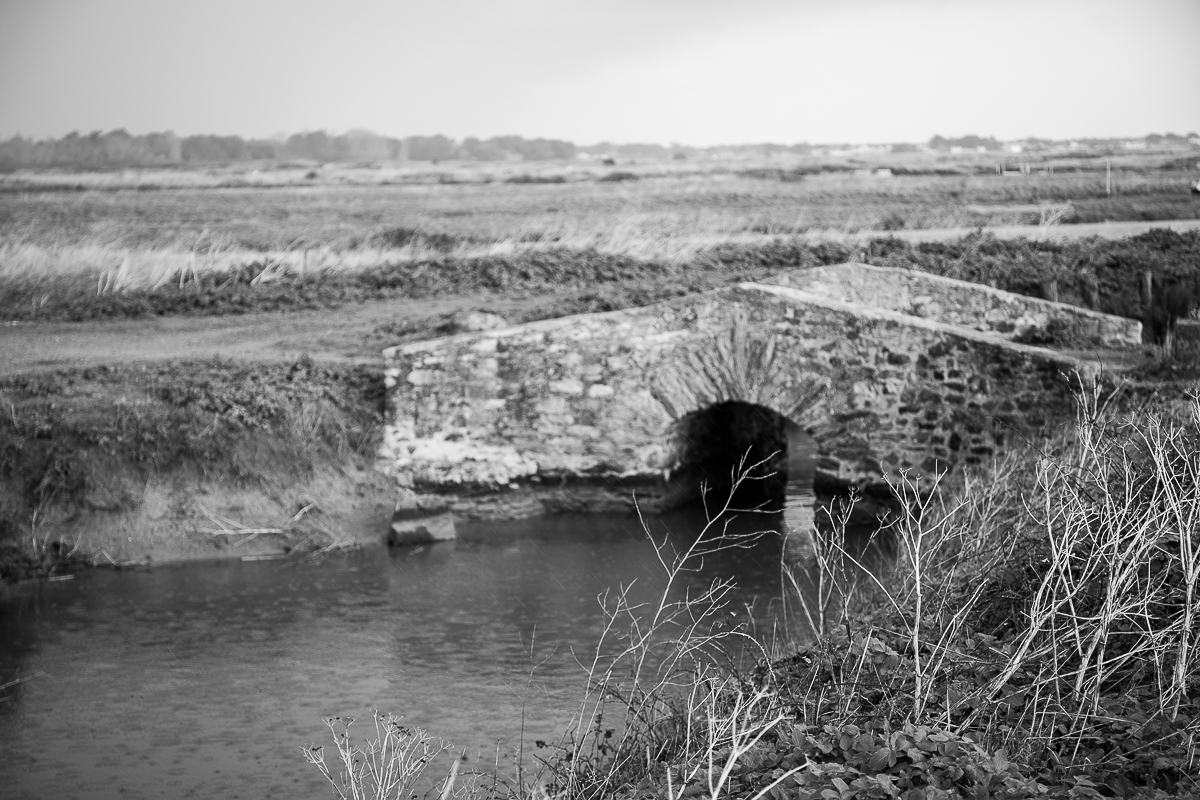 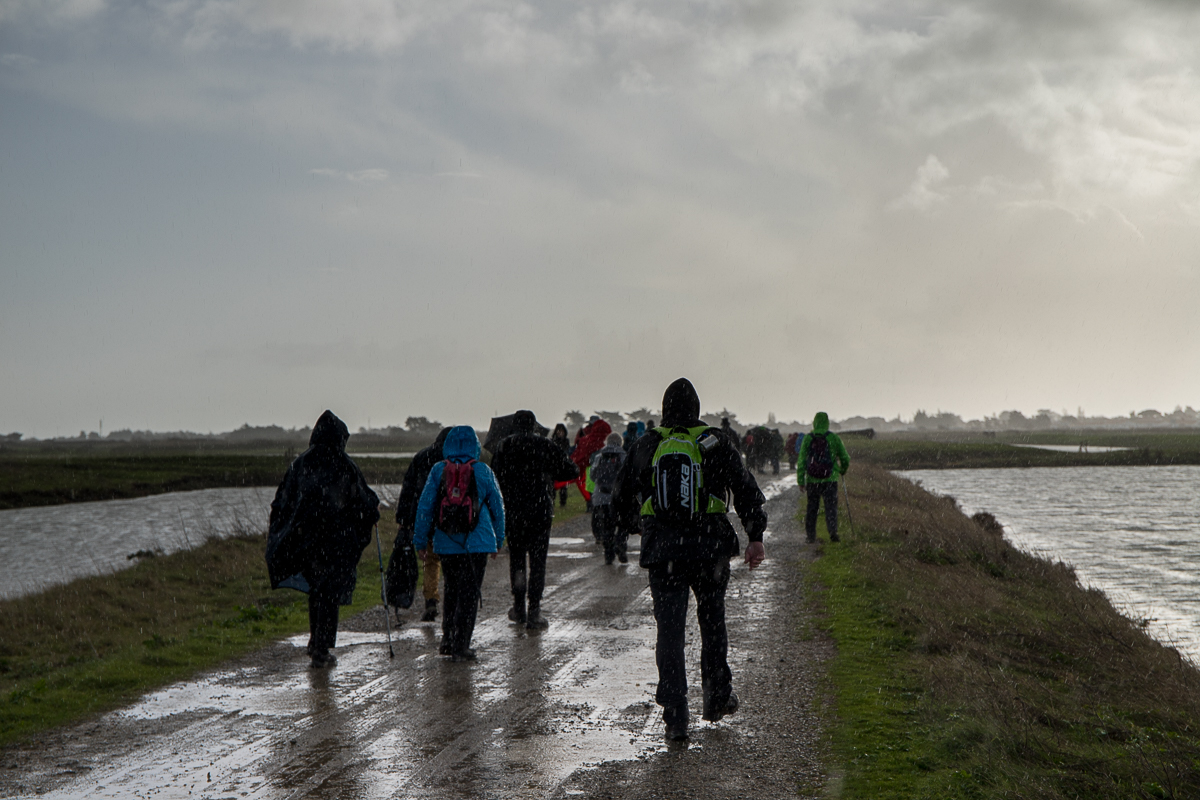 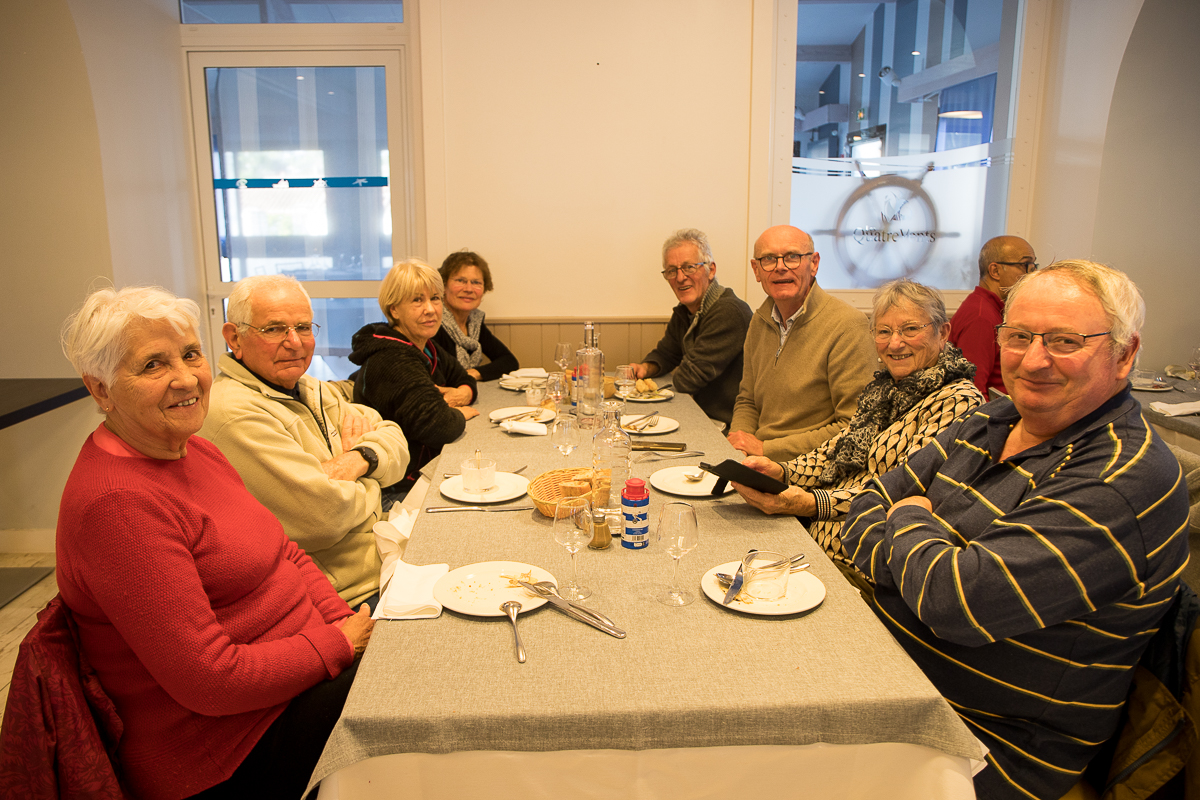 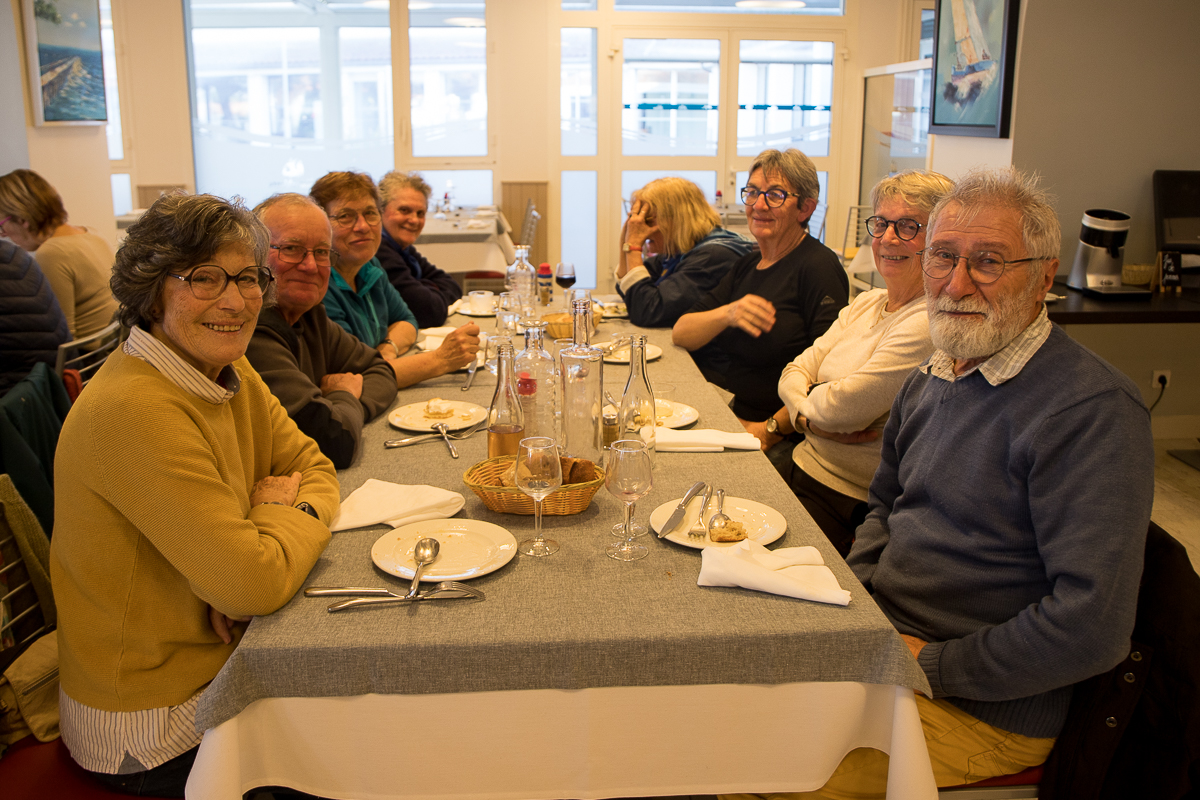 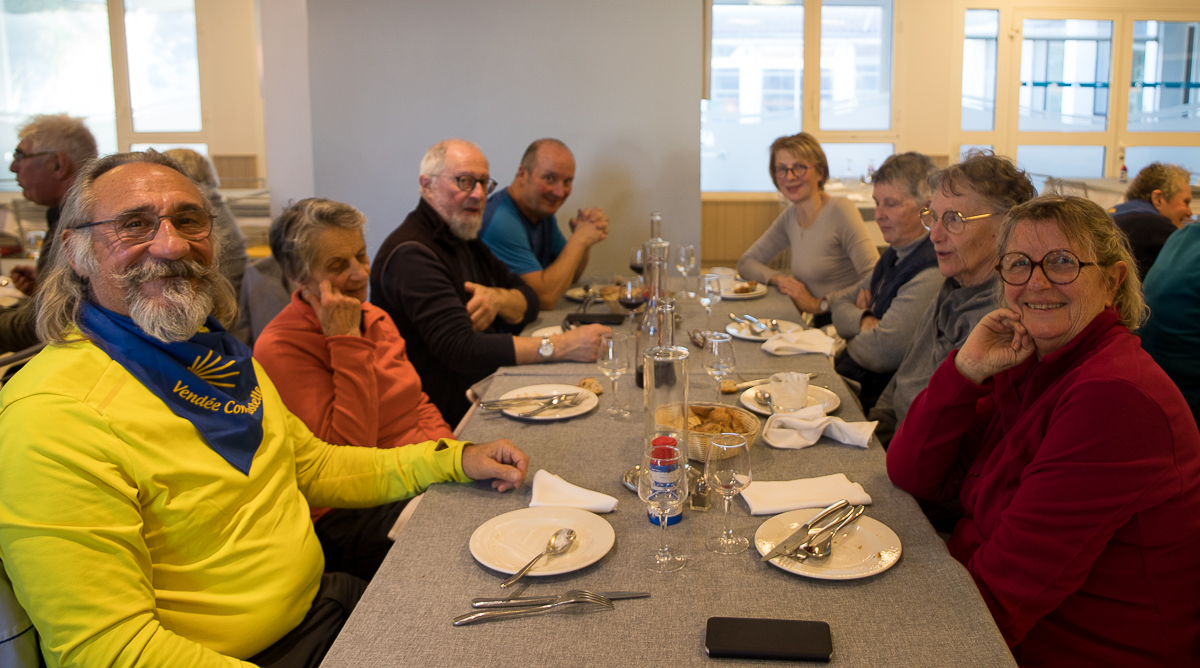 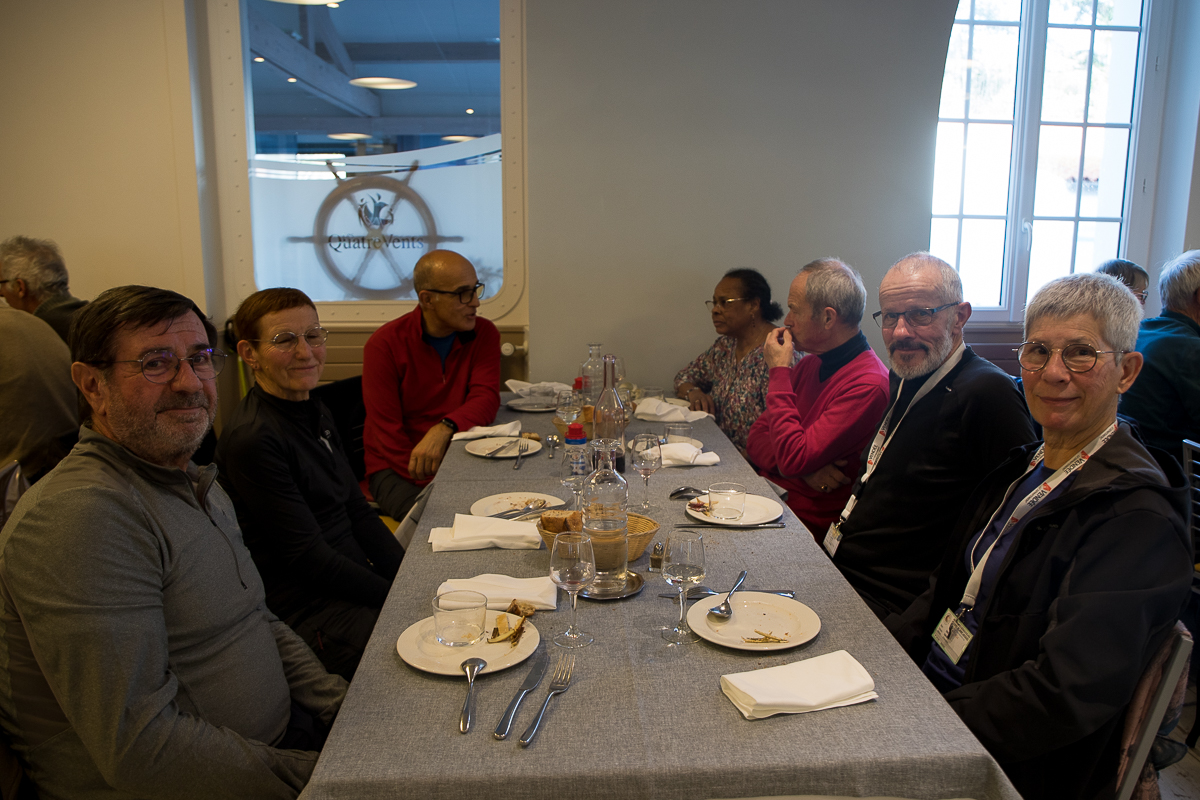 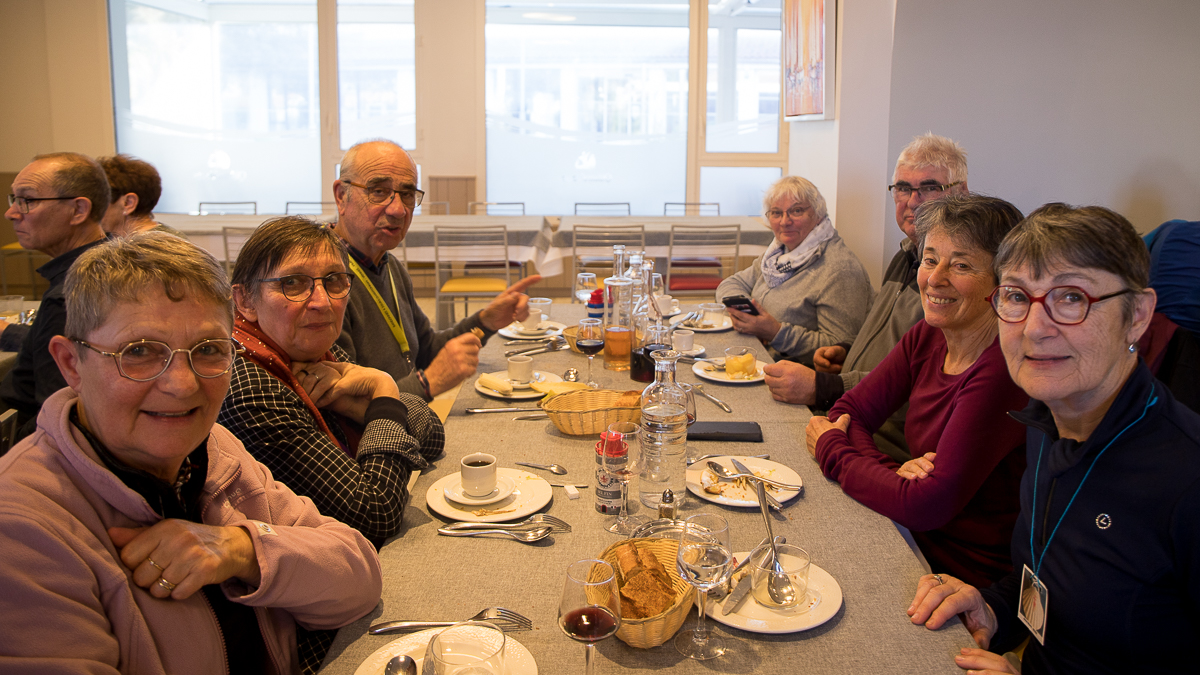 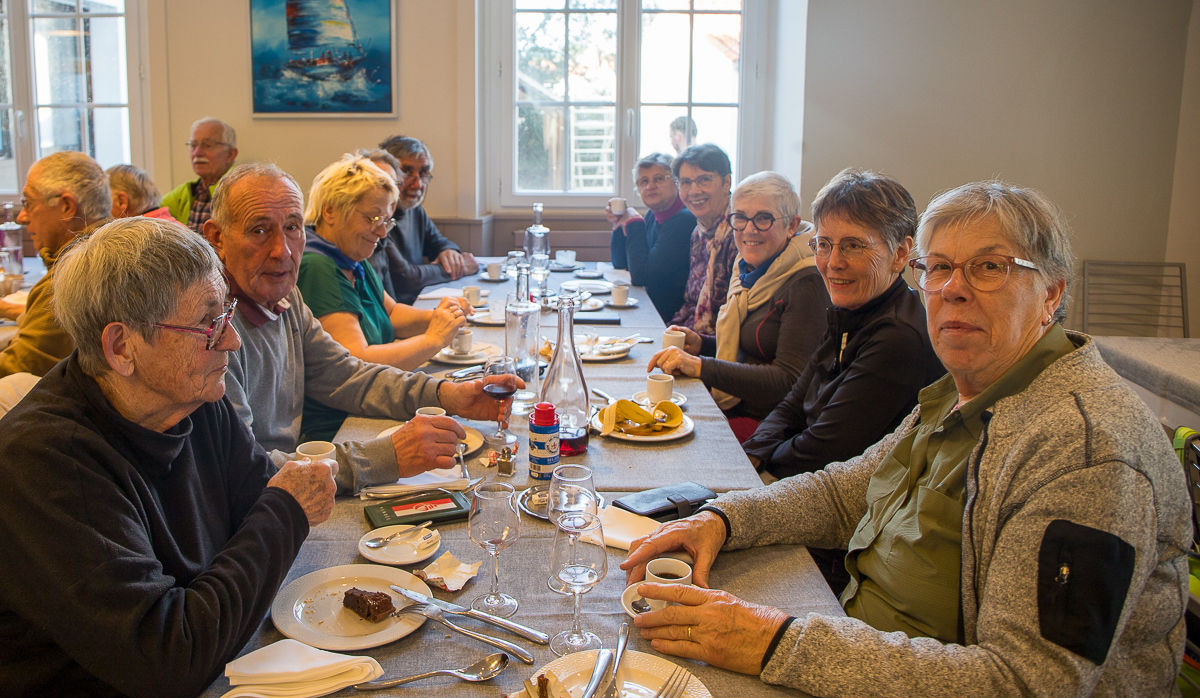 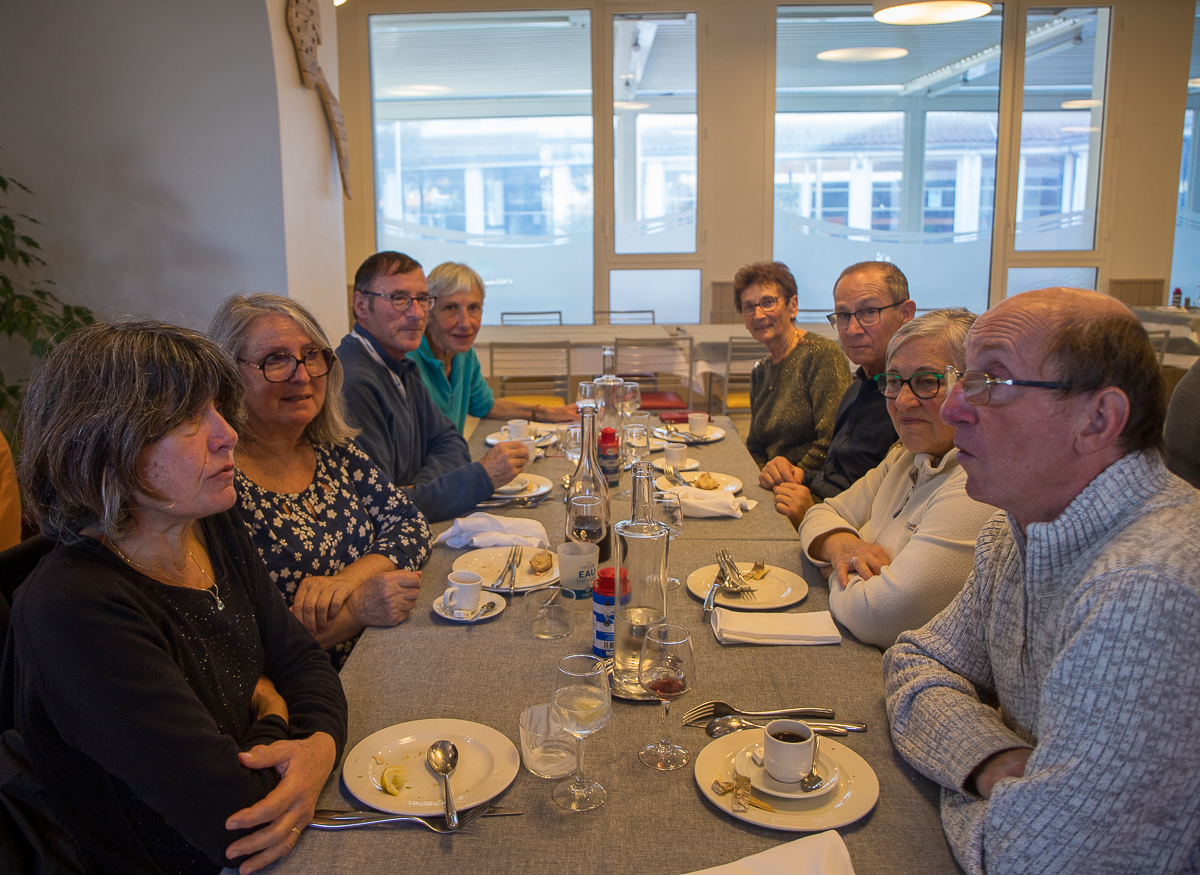 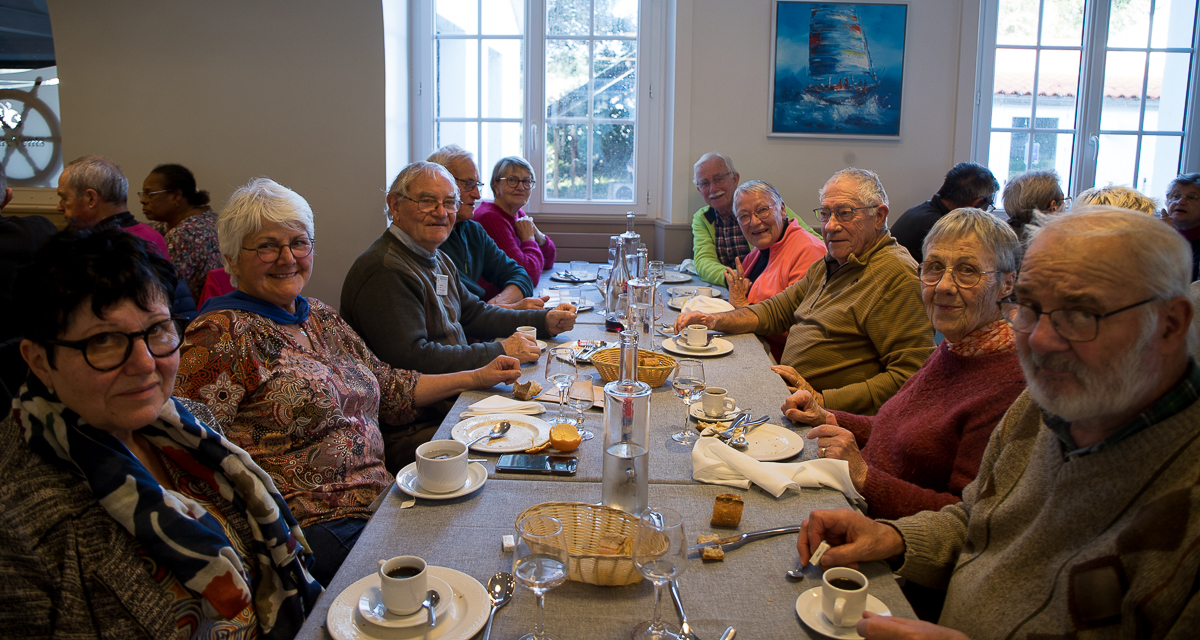 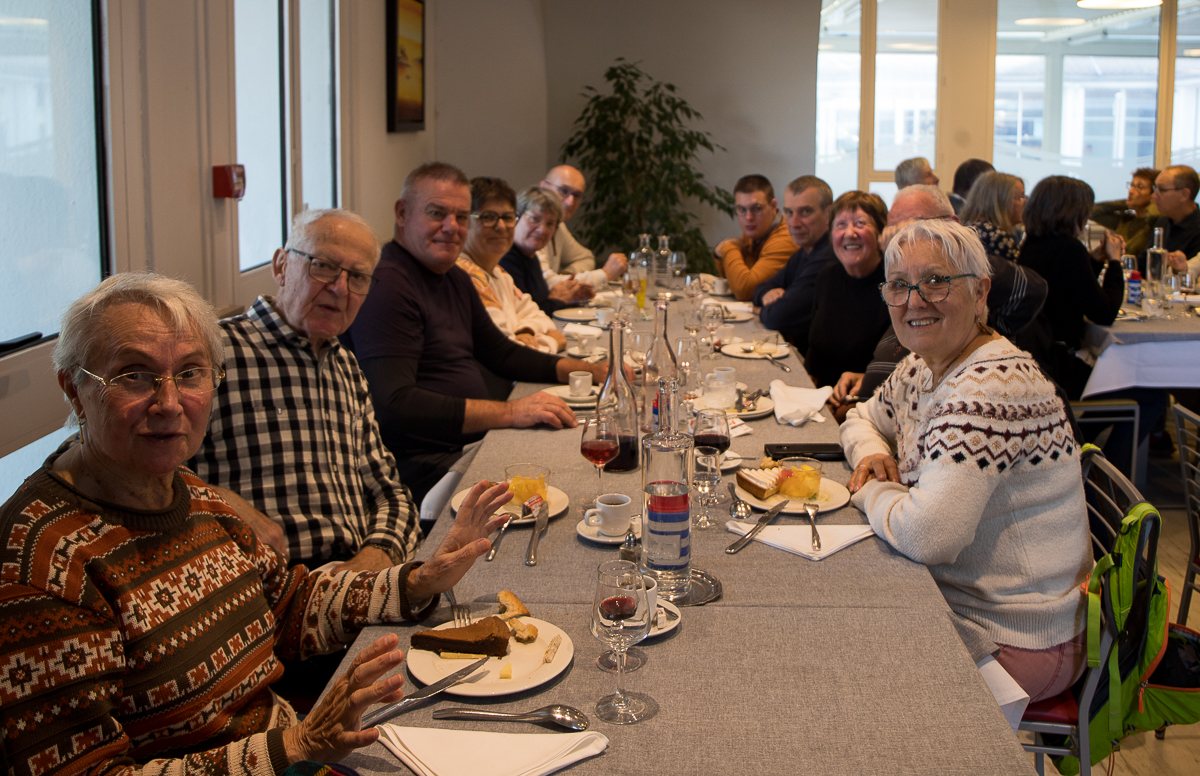 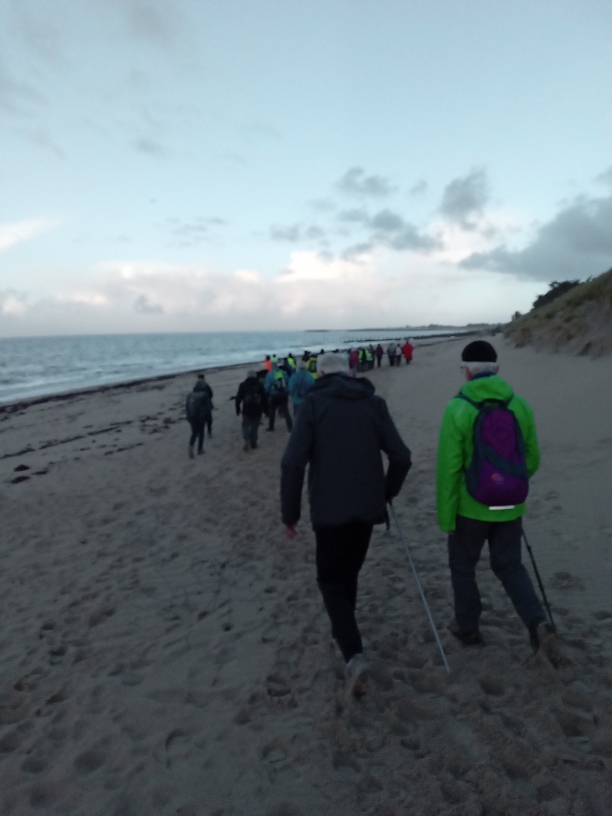 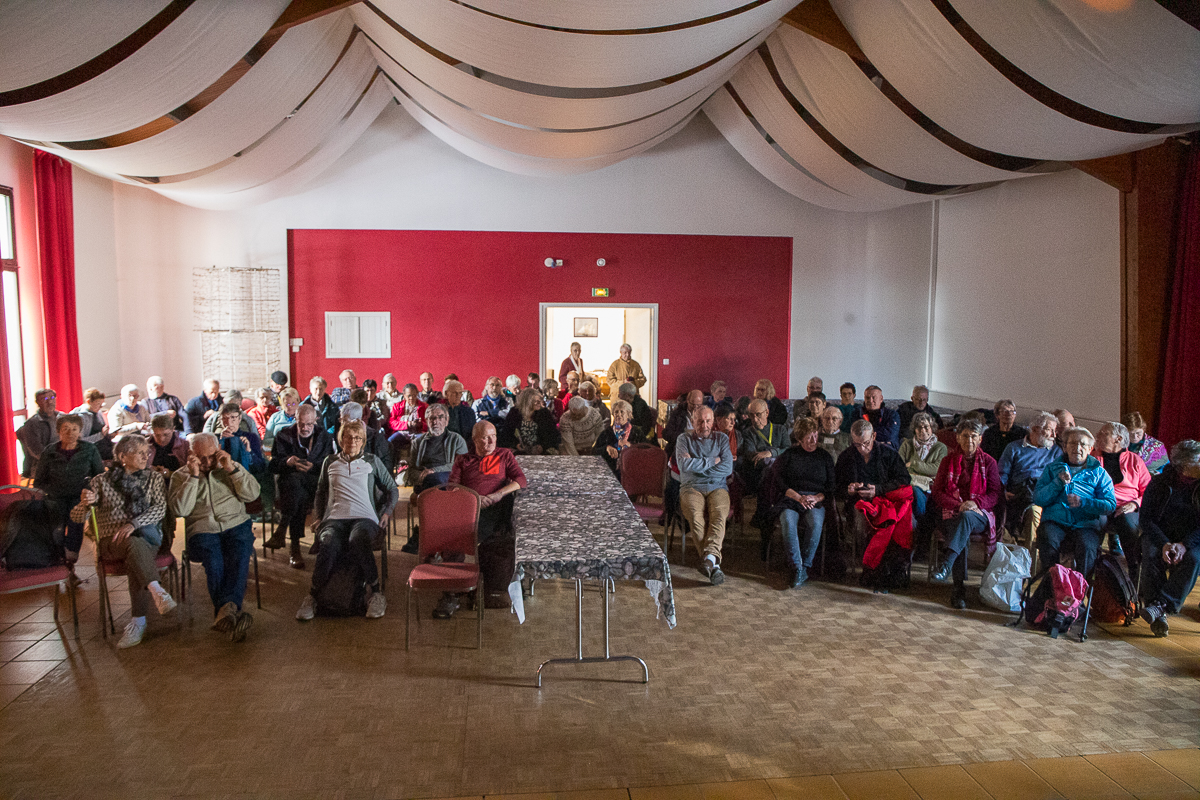 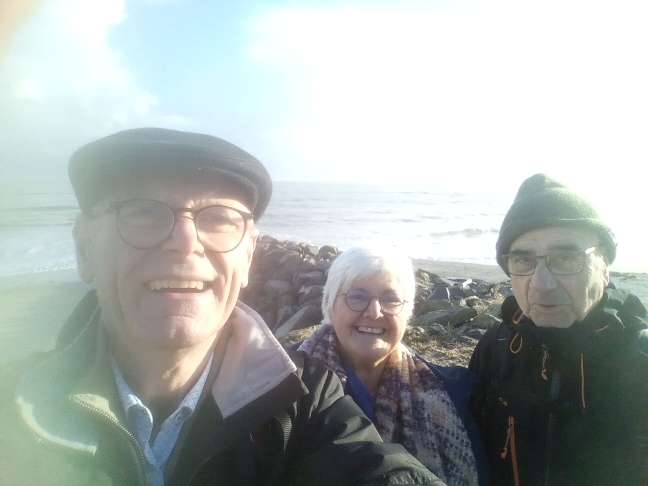 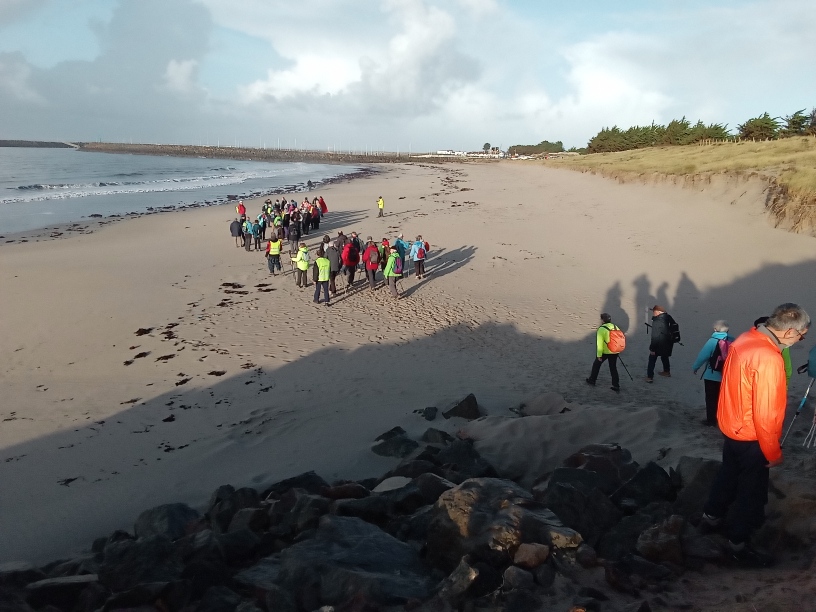 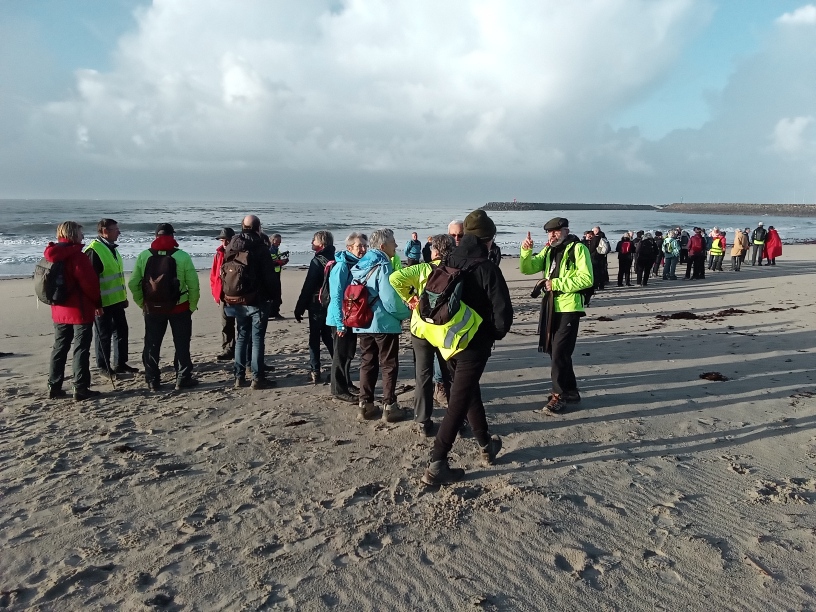 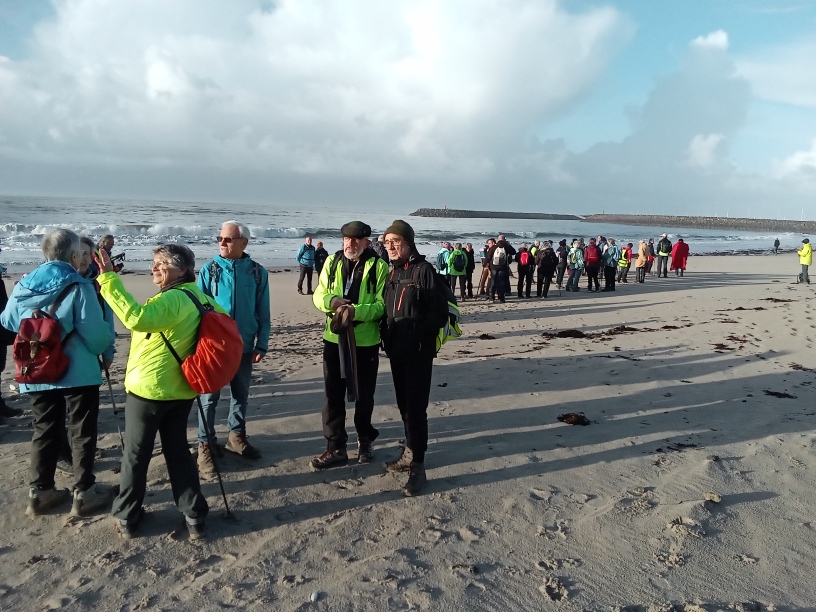 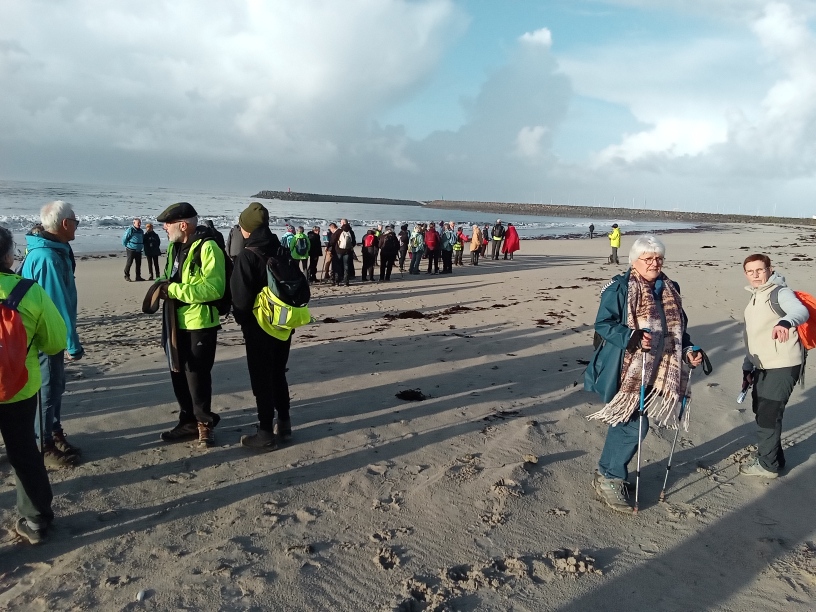 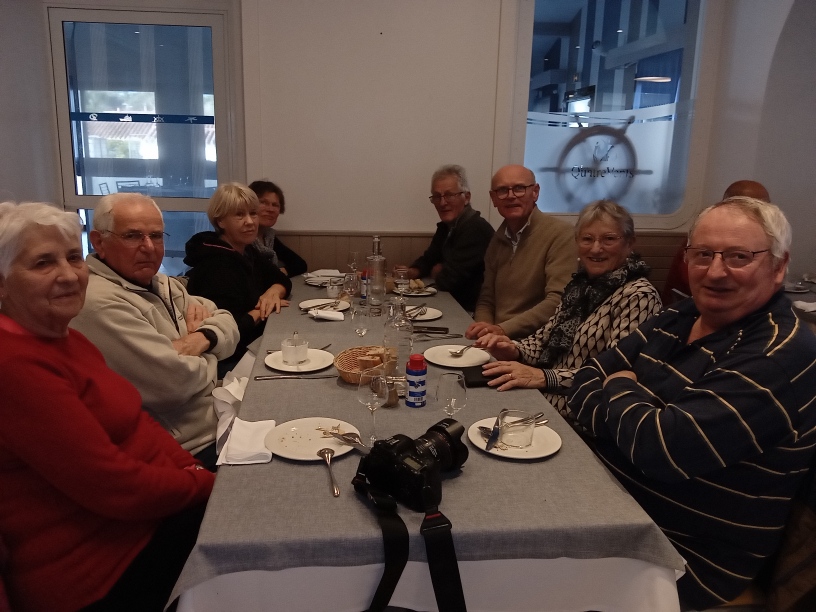 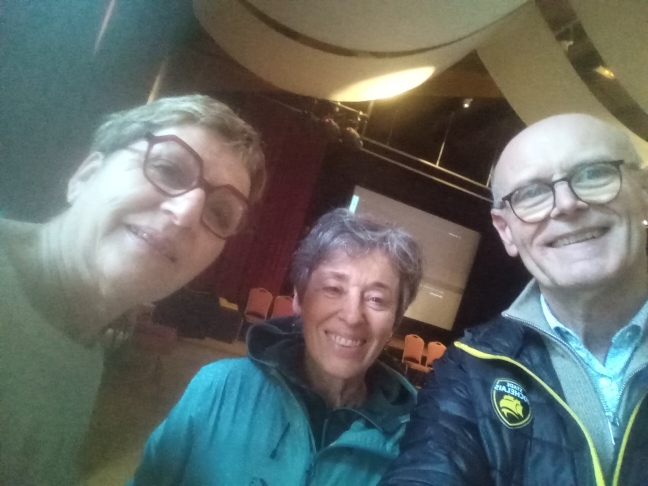 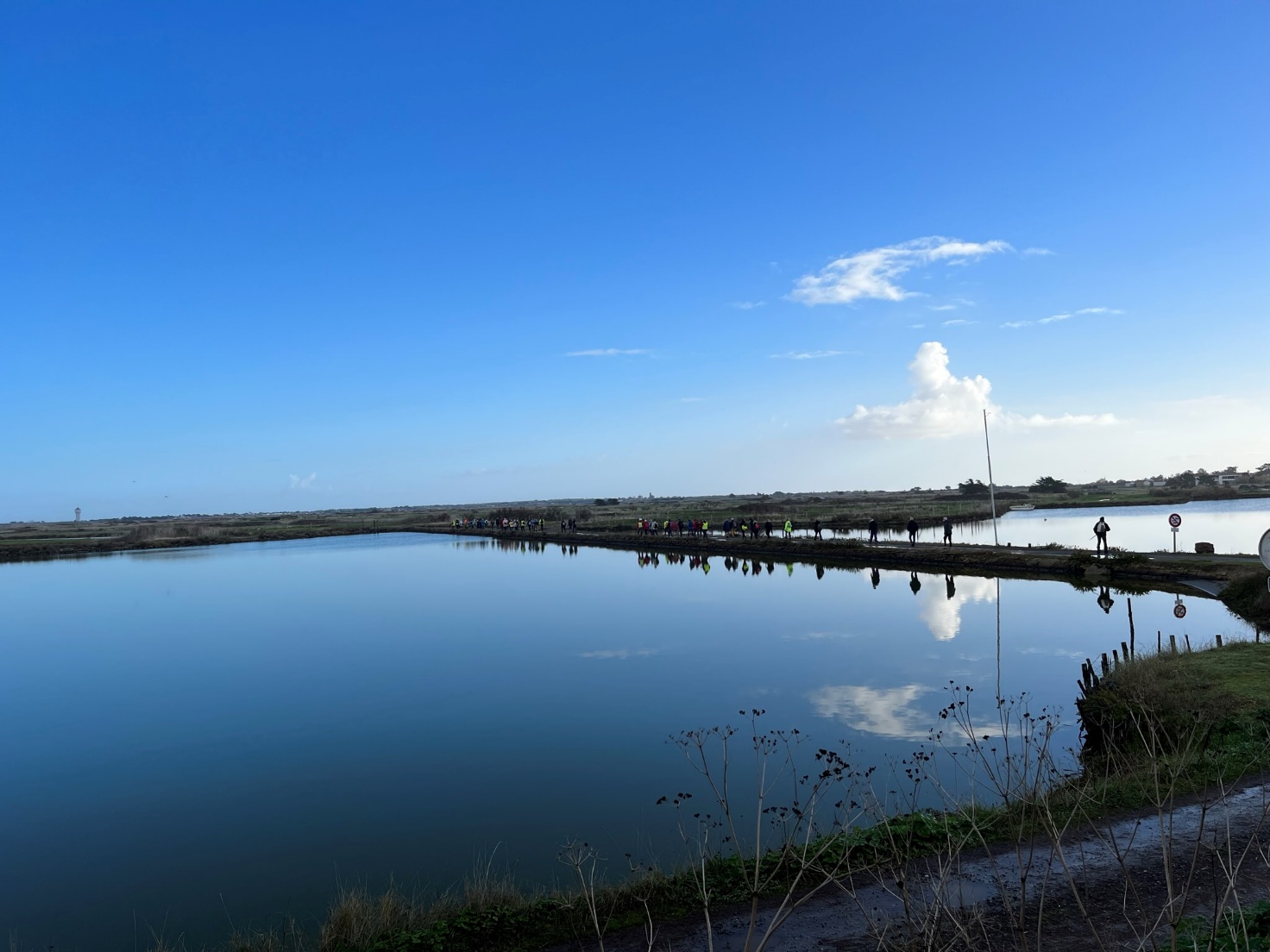 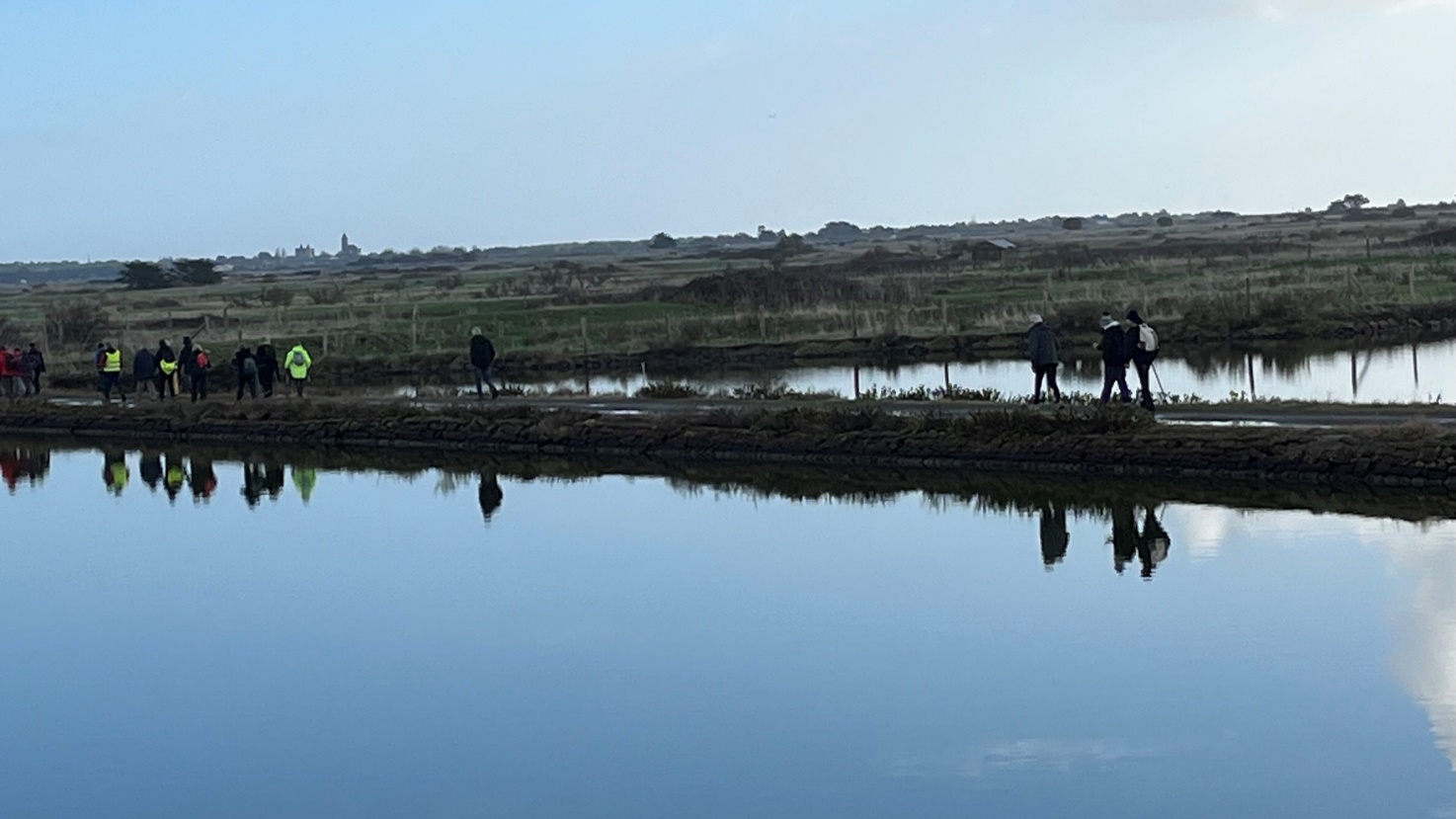 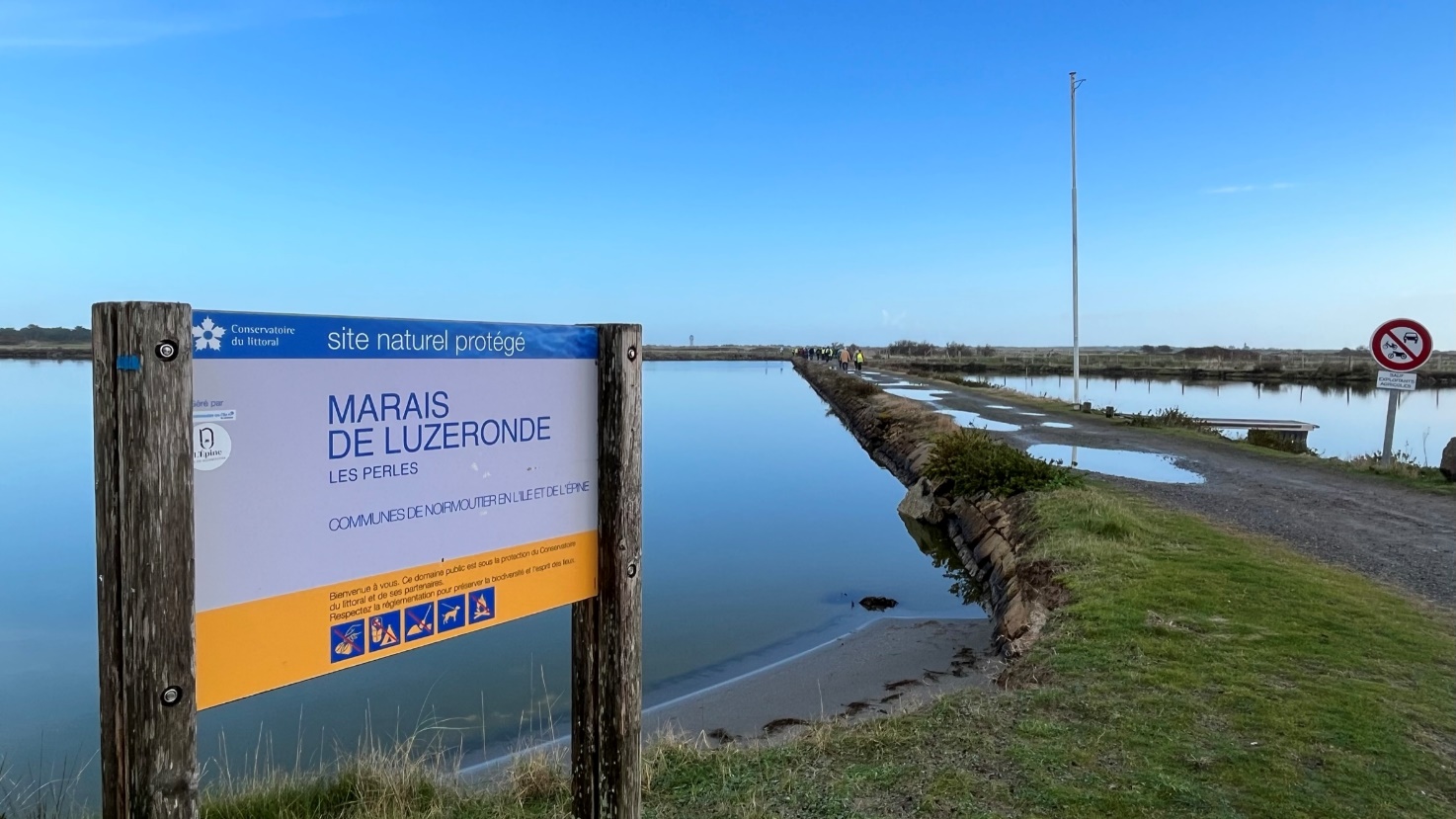 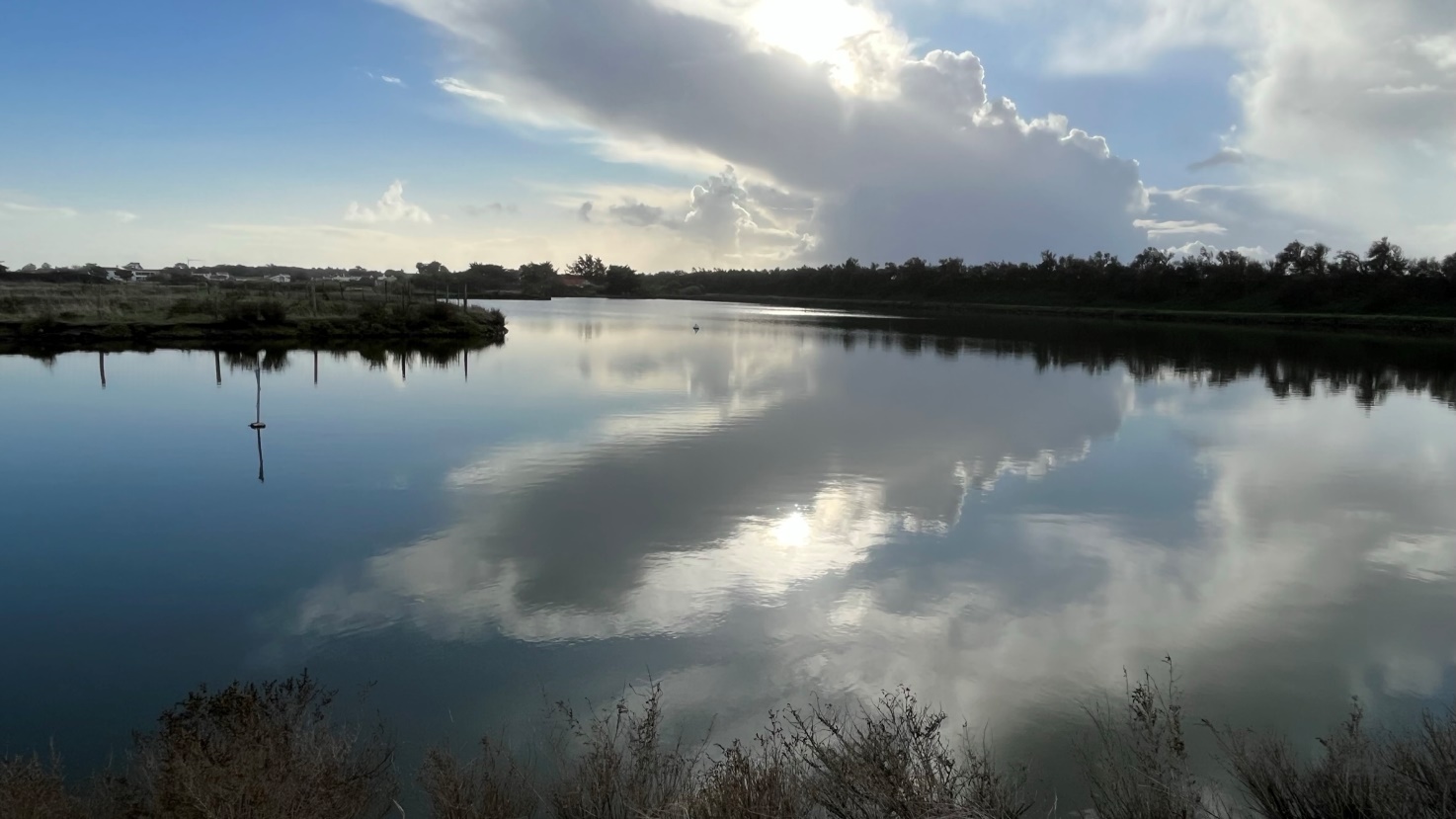 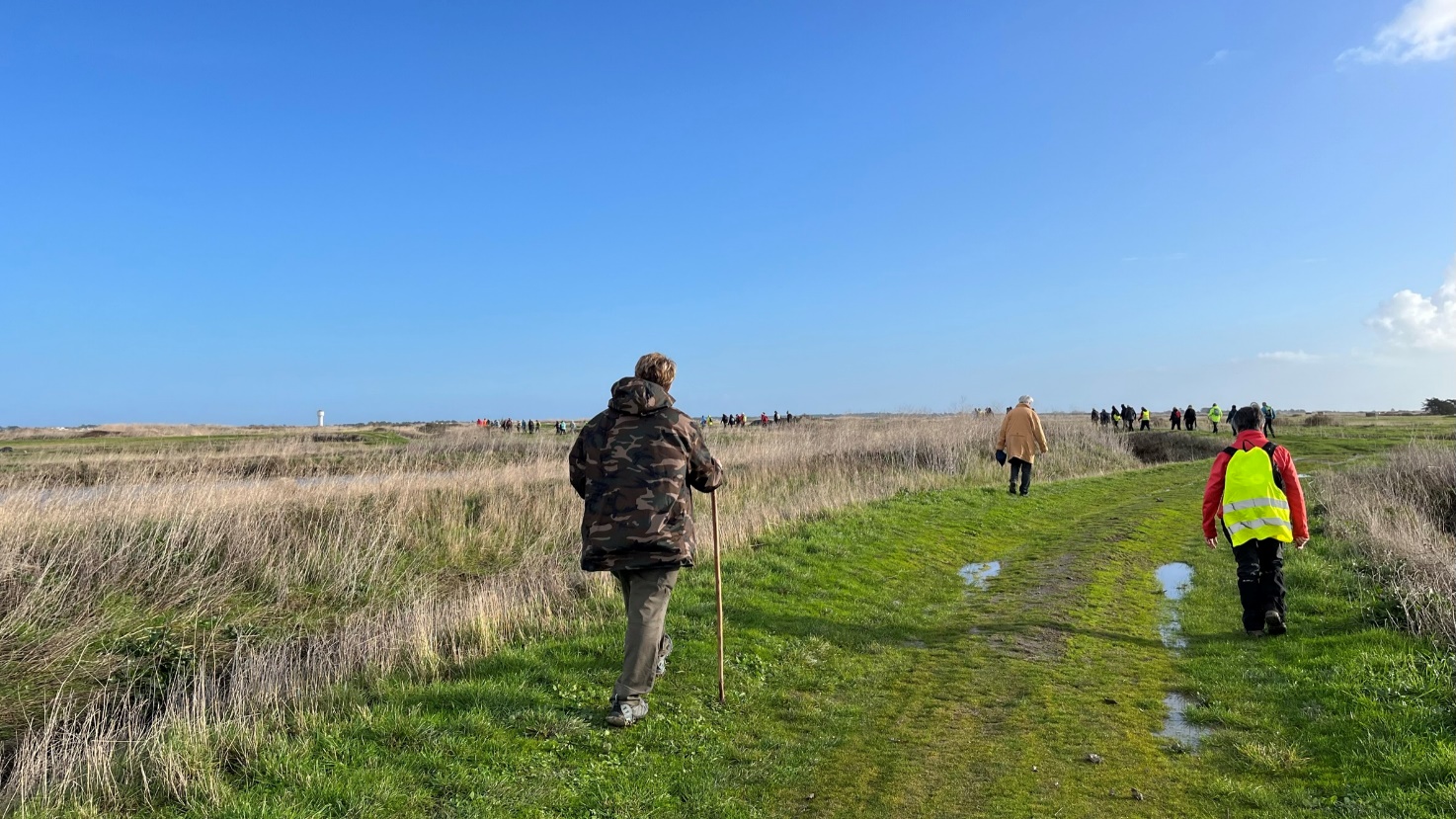 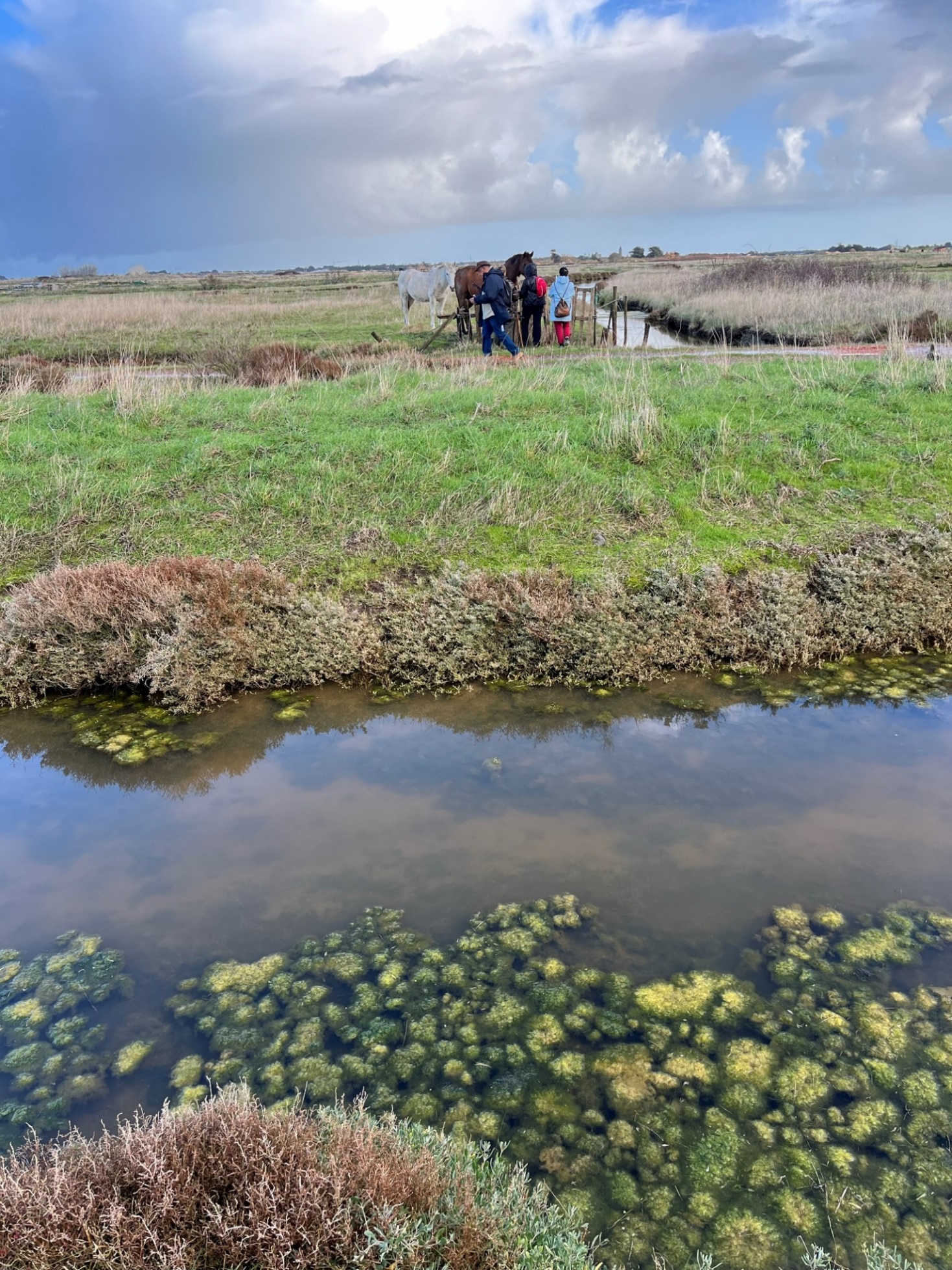 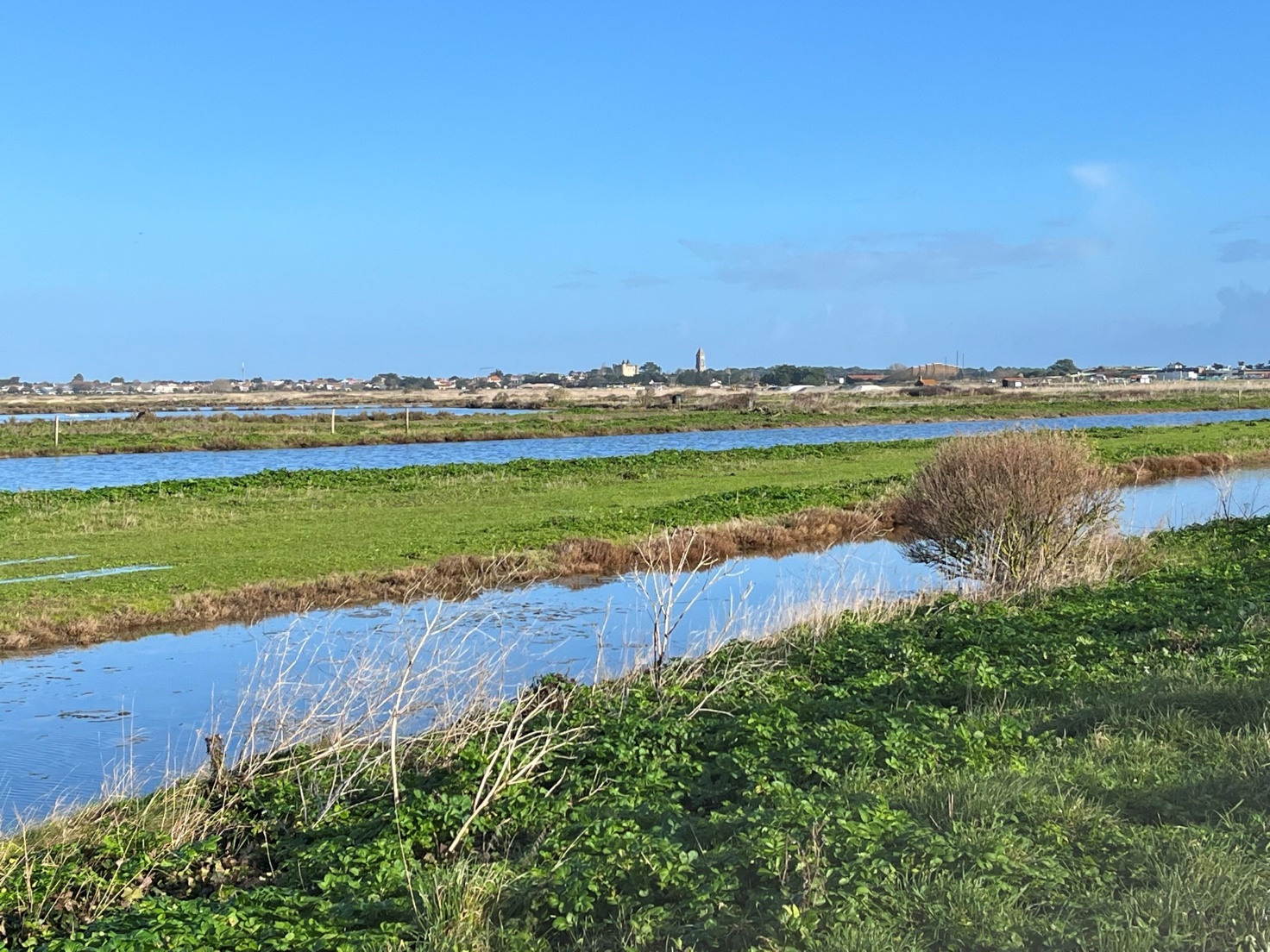 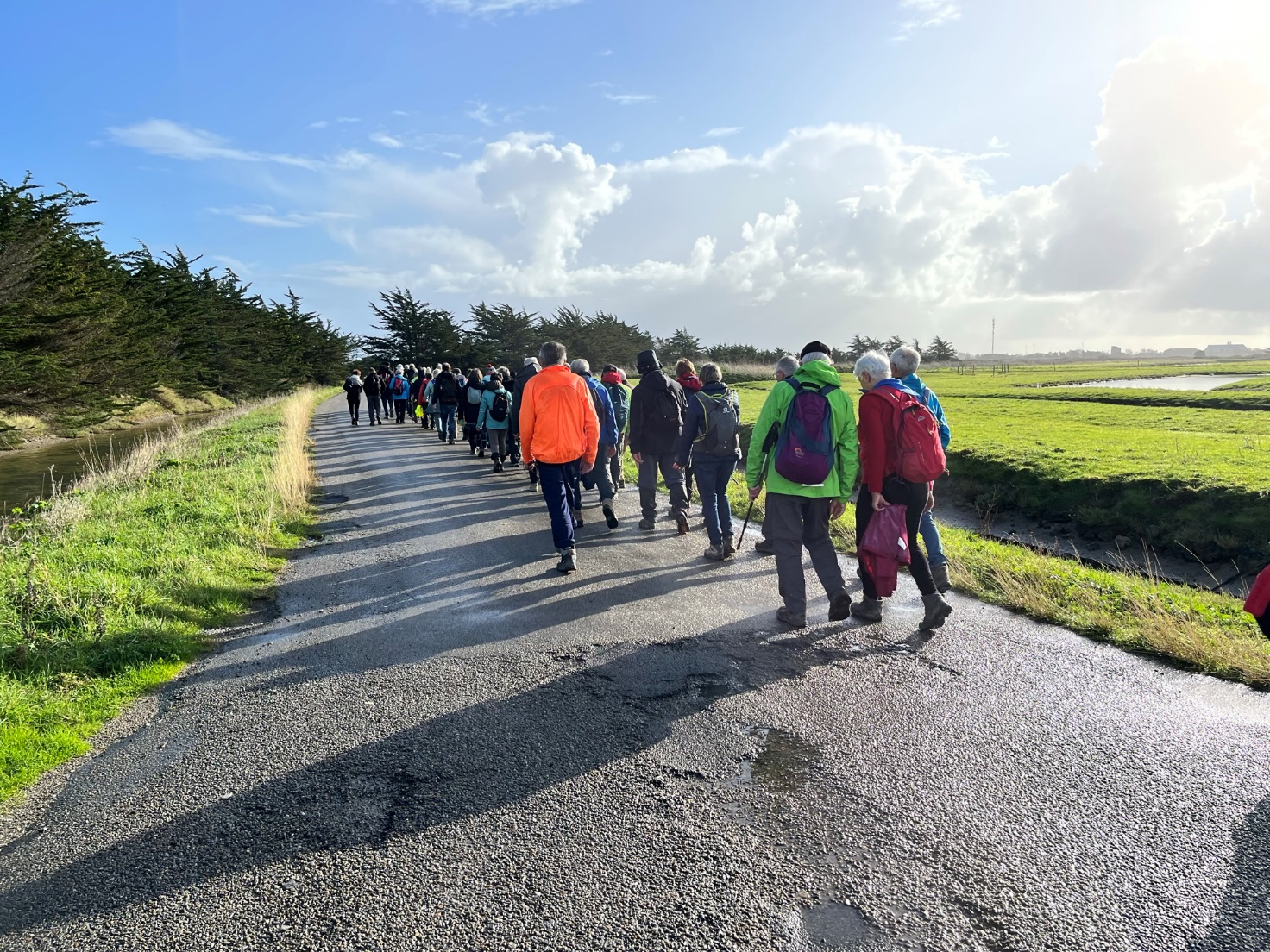 